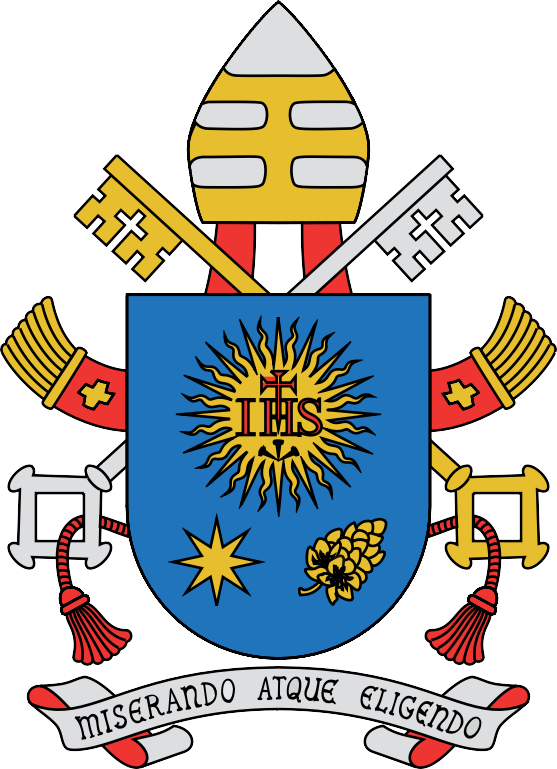 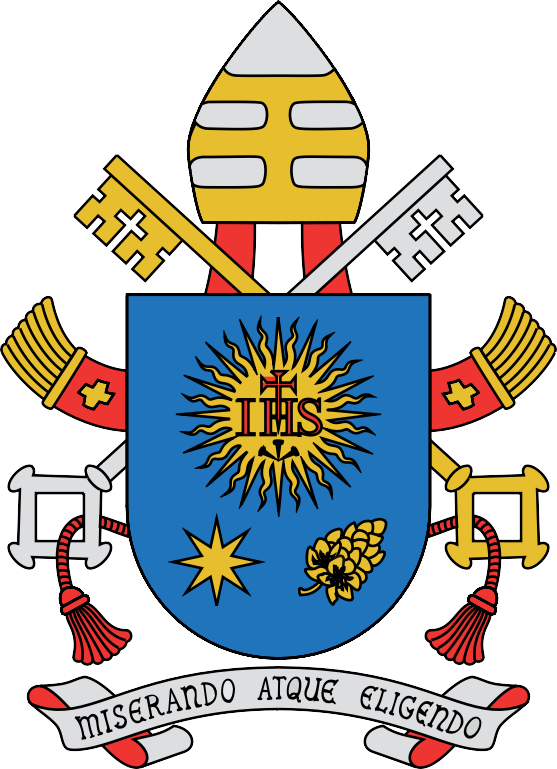 Francisco en ColombiaTODOS LOS DISCURSOS Y HOMILÍAS QUE PRONUNCIÓS.S. FRANCISCO EN SU VIAJE APOSTÓLICOA COLOMBIASEPTIEMBRE 2017ÍNDICEBOGOTÁMiércoles 6 de Septiembre de 2017PRIMERAS PALABRAS DEL PAPA FRANCISCO: LLEGADA A LA NUNCIATURA APOSTÓLICAJueves 7 de Septiembre de 2017ENCUENTRO CON LAS AUTORIDADES, EL CUERPO DIPLOMÁTICO Y ALGUNOS REPRESENTANTES DE LA SOCIEDAD CIVILBENDICIÓN A LOS FIELES, SALUDO DEL SANTO PADRE AL PUEBLO COLOMBIANODISCURSO DEL SANTO PADRE EN ENCUENTRO CON LOS OBISPOS DE COLOMBIADISCURSO DEL SANTO PADRE EN ENCUENTRO CON EL COMITÉ DIRECTIVO DEL CELAMHOMILÍA DEL SANTO PADRE EN SANTA MISA, PARQUE SIMÓN BOLIVAR, BOGOTÁPALABRAS DEL SANTO PADRE EN LA NUNCIATURA APOSTÓLICABOGOTÁ – VILLAVICENCIO - BOGOTÁViernes 8 de septiembre de 2017PALABRAS DEL SANTO PADRE A LAS FUERZAS ARMADAS Y A LA POLICÍA DE COLOMBIAHOMILÍA DEL PAPA FRANCISCO EN LA MISA EN VILLAVICENCIOPALABRAS DEL SANTO PADRE GRAN ENCUENTRO DE ORACIÓN POR LA RECONCILIACIÓN NACIONALPALABRAS DEL SANTO PADRE EN LA NUNCIATURA APOSTÓLICAMEDELLÍN-BOGOTÁSábado 9 de septiembre de 2017HOMILÍA DEL SANTO PADRE SANTA MISA AEROPUERTO ENRIQUE OLAYA HERRERA DE MEDELLÍNSALUDO DEL SANTO PADRE ENCUENTRO EN EL HOGAR SAN JOSÉPALABRAS DEL SANTO PADRE EN ENCUENTRO CON SACERDOTES, RELIGIOSOS, CONSAGRADOS, SEMINARISTAS Y SUS FAMILIASPALABRAS DEL PAPA FRANCISCO EN LA NUNCIATURA APOSTÓLICACARTAGENADomingo 10 de septiembre de 2017BENDICIÓN DE LA PRIMERA PIEDRA DE LAS CASAS PARA LOS SINTECHO Y DE LA OBRA TALITHA QUMÁNGELUS Y VISITA A LA CASA SANTUARIO DE SAN PEDRO CLAVERPALABRAS EN LA BASE NAVAL AL ÁREA PORTUARIA DE CONTECARSANTA MISA ÁREA PORTUARIA DE CONTECAR, CARTAGENA DE INDIASPALABRAS DE DESPEDIDA DEL SANTO PADREPRIMERAS PALABRAS DEL PAPA FRANCISCO: LLEGADA A LA NUNCIATURA APOSTÓLICAMiércoles 6 de septiembre de 2017VIDEO: http://bit.ly/2wHVNZBMuchas gracias, por la alegría que tienen, muchas gracias por el esfuerzo que han hecho, muchas gracias por el camino que se han animado a realizar, y eso se llama heroísmo. Hasta los más chicos pueden ser héroes, los más jóvenes, cuando vienen engañados o se equivocan, se levantan y son héroes y van adelante. ¡Sigan adelante! ¡Sigan adelante, así! No se dejen vencer, no se dejen engañar, no pierdan la alegría, no pierdan la esperanza, no pierdan la sonrisa, ¡sigan así!Y ahora les voy a dar una bendición a todos, le vamos a rezar a la Virgen, nuestra Madre, para que nos bendiga.Ave María…[Después de los cantos]Muchas gracias por la valentía y por el coraje, no se dejen robar la alegría ¿Qué es lo que no se tienen que dejar robar?[Los chicos: ¡La alegría!]Que nadie se las robe, que nadie los engañe, no se dejen robar la esperanza, ¿Qué es lo que no se tienen que dejar robar?[Los chicos: ¡La esperanza!]La alegría y la esperanza. Todos! [Chicos: ¡La alegría y la esperanza!]¿Y les puedo pedir un favor? que recen por mí, ¿lo van a hacer? [¡Si!]Que Dios los bendiga.  Y gracias porque es muy lindo.  Gracias.ENCUENTRO CON LAS AUTORIDADES, EL CUERPO DIPLOMÁTICO Y ALGUNOS REPRESENTANTES DE LA SOCIEDAD CIVILPlaza de Armas de la Casa de Nariño (Bogotá) Jueves, 7 de septiembre de 2017VIDEO: http://bit.ly/2wKfLTzSeñor Presidente,Miembros del Gobierno de la República y del Cuerpo Diplomático, Distinguidas Autoridades,Representantes de la sociedad civil, Señoras y señores.Saludo cordialmente al Señor Presidente de Colombia, Doctor Juan Manuel Santos, y le agradezco su amable invitación a visitar esta Nación en un momento particularmente importante de su historia; saludo a los miembros del Gobierno de la República y del Cuerpo Diplomático. Y, en ustedes, representantes de la sociedad civil, quiero saludar afectuosamente a todo el pueblo colombiano, en estos primeros instantes de mi Viaje Apostólico.Vengo a Colombia siguiendo la huella de mis predecesores, el beato Pablo VI y san Juan Pablo II y, como a ellos, me mueve el deseo de compartir con mis hermanos colombianos el don de la fe, que tan fuertemente arraigó en estas tierras, y la esperanza que palpita en el corazón de todos. Sólo así, con fe y esperanza, se pueden superar las numerosas dificultades del camino y construir un País que sea Patria y casa para todos los colombianos.Colombia es una Nación bendecida de muchísimas maneras; la naturaleza pródiga no sólo permite la admiración por su belleza, sino que también invita a un cuidadoso respeto por su biodiversidad. Colombia es el segundo País del mundo en biodiversidad y, al recorrerlo, se puede gustar y ver qué bueno ha sido el Señor (cf. Sal 33,9) al regalarles tan inmensa variedad de flora, fauna en sus selvas lluviosas, en sus páramos, en el Chocó, los farallones de Cali o las sierras como las de Macarena y tantos otros lugares. Igual de exuberante es su cultura; y lo más importante, Colombia es rica por la calidad humana de sus gentes, hombres y mujeres de espíritu acogedor y bondadoso; personas con tesón y valentía para sobreponerse a los obstáculos.Este encuentro me ofrece la oportunidad para expresar el aprecio por los esfuerzos que se hacen, a lo largo de las últimas décadas, para poner fin a la violencia armada y encontrar caminos de reconciliación. En el último año ciertamente se ha avanzado de modo particular; los pasos dados hacen crecer la esperanza, en la convicción de que la búsqueda de la paz es un trabajo siempre abierto, una tarea que no da tregua y que exige el compromiso de todos. Trabajo que nos pide no decaer en el esfuerzo por construir la unidad de la nación y, a pesar de los obstáculos, diferencias y distintos enfoques sobre la manera de lograr la convivencia pacífica, persistir en la lucha para favorecer la cultura del encuentro, que exige colocar en el centro de toda acción política, social y económica, a la persona humana, su altísima dignidad, y el respeto por el bien común. Que este esfuerzo nos haga huir de toda tentación de venganza y búsqueda de intereses sólo particulares y a corto plazo. Oíamos recién cantar: «Andar el camino lleva su tiempo». Es a largo plazo. Cuanto más difícil es el camino que conduce a la paz y al entendimiento, más empeño hemos de poner en reconocer al otro, en sanar las heridas y construir puentes, en estrechar lazos y ayudarnos mutuamente (cf. Exhort. ap. Evangelii gaudium, 67).El lema de este País dice: «Libertad y Orden». En estas dos palabras se encierra toda una enseñanza. Los ciudadanos deben ser valorados en su libertad y protegidos por un orden estable. No es la ley del más fuerte, sino la fuerza de la ley, la que es aprobada por todos, quien rige la convivencia pacífica. Se necesitan leyes justas que puedan garantizar esaarmonía y ayudar a superar los conflictos que han desgarrado esta Nación por décadas; leyes que no nacen de la exigencia pragmática de ordenar la sociedad sino del deseo de resolver las causas estructurales de la pobreza que generan exclusión y violencia. Sólo así se sana de una enfermedad que vuelve frágil e indigna a la sociedad y siempre la deja a las puertas de nuevas crisis. No olvidemos que la inequidad es la raíz de los males sociales (cf. ibíd., 202).En esta perspectiva, los animo a poner la mirada en todos aquellos que hoy son excluidos y marginados por la sociedad, aquellos que no cuentan para la mayoría y son postergados y arrinconados. Todos somos necesarios para crear y formar la sociedad. Esta no se hace sólo con algunos de «pura sangre», sino con todos. Y aquí radica la grandeza y belleza de un País, en que todos tienen cabida y todos son importantes. Como estos chicos que con su espontaneidad quisieron hacer este protocolo mucho más humano. Todos somos importantes. En la diversidad está la riqueza. Pienso en aquel primer viaje de san Pedro Claver desde Cartagena hasta Bogotá surcando el Magdalena: su asombro es el nuestro. Ayer y hoy, posamos la mirada en las diversas etnias y los habitantes de las zonas más lejanas, los campesinos. La detenemos en los más débiles, en los que son explotados y maltratados, aquellos que no tienen voz porque se les ha privado de ella o no se les ha dado, o no se les reconoce. También detenemos la mirada en la mujer, su aporte, su talento, su ser «madre» en las múltiples tareas. Colombia necesita la participación de todos para abrirse al futuro con esperanza.La Iglesia, en fidelidad a su misión, está comprometida con la paz, la justicia y el bien de todos. Es consciente de que los principios evangélicos constituyen una dimensión significativa del tejido social colombiano, y por eso pueden aportar mucho al crecimiento del País; en especial, el respeto sagrado a la vida humana, sobre todo la más débil e indefensa, es una piedra angular en la construcción de una sociedad libre de violencia. Además, no podemos dejar de destacar la importancia social de la familia, soñada por Dios como el fruto del amor de los esposos, «lugar donde se aprende a convivir en la diferencia y a pertenecer a otros» (ibíd., 66). Y, por favor, les pido que escuchen a los pobres, a los que sufren. Mírenlos a los ojos y déjense interrogar en todo momento por sus rostros surcados de dolor y sus manossuplicantes. En ellos se aprenden verdaderas lecciones de vida y de humanidad, de dignidad. Porque ellos, que entre cadenas gimen, sí que comprenden las palabras del que murió en la cruz —como dice la letra de vuestro himno nacional—.Señoras y señores, tienen delante de sí una hermosa y noble misión, que es al mismo tiempo una difícil tarea. Resuena en el corazón de cada colombiano el aliento del gran compatriota Gabriel García Márquez: «Sin embargo, frente a la opresión, el saqueo y el abandono, nuestra respuesta es la vida. Ni los diluvios ni las pestes, ni las hambrunas ni los cataclismos, ni siquiera las guerras eternas a través de los siglos y los siglos han conseguido reducir la ventaja tenaz de la vida sobre la muerte. Una ventaja que aumenta y se acelera». Es posible entonces, continúa el escritor, «una nueva y arrasadora utopía de la vida, donde nadie pueda decidir por otros hasta la forma de morir, donde de veras sea cierto el amor y sea posible la felicidad, y donde las estirpes condenadas a cien años de soledad tengan por fin y para siempre una segunda oportunidad sobre la tierra» (Discurso de aceptación del premio Nobel, 1982).Es mucho el tiempo pasado en el odio y la venganza... La soledad de estar siempre enfrentados ya se cuenta por décadas y huele a cien años; no queremos que cualquier tipo de violencia restrinja o anule ni una vida más. Y quise venir hasta aquí para decirles que no están solos, que somos muchos los que queremos acompañarlos en este paso; este viaje quiere ser un aliciente para ustedes, un aporte que en algo allane el camino hacia la reconciliación y la paz.Están presentes en mis oraciones. Rezo por ustedes, por el presente y por el futuro de Colombia.BENDICIÓN A LOS FIELES, SALUDO DEL SANTO PADRE AL PUEBLO COLOMBIANOBalcón del Palacio Cardenalicio (Bogotá) Jueves 7 de septiembre de 2017VIDEO: http://bit.ly/2wKmbSBQueridos hermanos y hermanas, buenos días.Los saludo con gran alegría y les agradezco esta calurosa bienvenida. «Al entrar en una casa, digan primero: “¡Que descienda la paz sobre esta casa!”. Y si hay allí alguien digno de recibirla, esa paz reposará sobre él; de lo contrario, volverá a ustedes» (Lc 10,5-6).Hoy entro a esta casa que es Colombia diciéndoles, ¡La paz con ustedes! Así era la expresión de saludo de todo judío y también de Jesús. Porque quise venir hasta aquí como peregrino de paz y de esperanza, y deseo vivir estos momentos de encuentro con alegría, dando gracias a Dios por todo el bien que ha hecho en esta Nación y en cada una de sus vidas.Y vengo también para aprender; sí, aprender de ustedes, de su fe, de su fortaleza ante la adversidad. Porque ustedes saben que el obispo y el cura tienen que aprender de su pueblo, y por eso vengo a aprender, a aprender de ustedes, soy obispo y vengo a aprender. Han vivido momentos difíciles y oscuros, pero el Señor está cerca de ustedes, en el corazón de cada hijo e hija de este País. El Señor no es selectivo, no excluye a nadie, el Señor abraza a todos; y todos ―escuchen esto― y todos somos importantes y necesarios para Él. Durante estos días quisiera compartir con ustedes la verdad más importante: que Dios nos ama con amor de Padre y nos anima a seguir buscando y deseando la paz, aquella paz que es auténtica yduradera. Dios nos ama con amor de Padre. ¿Lo repetimos juntos? [Repiten: «Dios nos ama con amor de Padre»] Gracias.Bueno, yo tenía escrito aquí: «Veo aquí a muchos jóvenes», pero aunque tuviera los ojos vendados, sé que este lío solamente lo pueden hacer los jóvenes. Ustedes jóvenes ―y le voy a hablar a ustedes― han venido de todos los rincones del País: cachacos, costeños, paisas, vallunos, llaneros…, de todos lados. Para mí siempre es motivo de alegría, de gozo encontrarme con los jóvenes. En este día les digo: por favor mantengan viva la alegría, es signo del corazón joven, del corazón que ha encontrado al Señor. Y si ustedes mantienen viva esa alegría con Jesús, nadie se la puede quitar, ¡nadie! (cf. Jn 16,22). Pero por las dudas, les aconsejo: No se la dejen robar, cuiden la alegría que unifica todo ―¿En qué?― en el saberse amados por el Señor. Porque, como habíamos dicho al principio: Dios nos ama…―¿Cómo era?– [Repiten: «Dios nos ama con amor de Padre»], Dios nos ama con corazón de Padre. Otra vez... [Repiten: «Dios nos ama con corazón de Padre»]. Y este es el principio de la alegría. El fuego del amor de Jesús hace desbordante este gozo, y es suficiente para incendiar el mundo entero. ¡Cómo no van a poder cambiar esta sociedad y lo que ustedes se propongan! ¡No le tengan miedo al futuro! ¡Atrévanse a soñar a lo grande! A ese sueño grande yo hoy los invito. Por favor no se metan en el “chiquitaje”, no tengan vuelos rastreros, vuelen alto y sueñen grande.Ustedes, los jóvenes, tienen una sensibilidad especial para reconocer el sufrimiento de los otros ―curioso, ustedes se dan cuenta en seguida―; los voluntariados del mundo entero se nutren de miles de ustedes que son capaces de resignar tiempos propios, comodidades, proyectos centrados en ustedes mismos, para dejarse conmover por las necesidades de los más frágiles y dedicarse a ellos. Pero también puede suceder que hayan nacido en ambientes donde la muerte, el dolor, la división han calado tan hondo que los hayan dejado medio mareados, como anestesiados por el dolor. Por eso yo quiero decirles: Dejen que el sufrimiento de sus hermanos colombianos los abofetee y los movilice. Ayúdennos a nosotros, los mayores, a no acostumbrarnos al dolor y al abandono. Los necesitamos, ayúdennos a esto, a no acostumbrarnos al dolor y al abandono.También ustedes, chicos y chicas, que viven en ambientes complejos, con realidades distintas, con situaciones familiares de lo más diversas, se han habituado a ver que en el mundo no todo es blanco ni tampoco es negro todo; que la vida cotidiana se resuelve en una amplia gama de tonalidades grises, es verdad, y esto los puede exponer a un riesgo, cuidado, al riesgo de caer en una atmósfera de relativismo, dejando de lado esa potencialidad que tienen los jóvenes, la de entender el dolor de los que han sufrido. Ustedes tienen la capacidad no sólo de juzgar, señalar desaciertos ―porque se dan cuenta enseguida―, sino también esa otra capacidad hermosa y constructiva: la de comprender. Comprender que incluso detrás de un error ―porque hablemos claro, el error es error y no hay que maquillarlo―, y ustedes son capaces de comprender que detrás de un error hay un sinfín de razones, de atenuantes….¡Cuánto los necesita Colombia para ponerse en los zapatos de aquellos que muchas generaciones anteriores no han podido o no han sabido hacerlo, o no atinaron con el modo adecuado para lograr comprender!A ustedes, jóvenes, les es tan fácil encontrarse, les es fácil encontrarse… Y les hago una pregunta: Acá se encontraron todos, ¿desde qué hora están acá? [Responden] ¡Ven que son valientes! A ustedes, les es muy fácil encontrarse. Les basta para encontrarse un acontecimiento como este, un rico café, un refajo, o lo que sea, como excusa, como una excusa, para suscitar un encuentro. Y acá voy, cualquier cosa de estas que dije es una excusa para el encuentro. Los jóvenes coinciden en la música, en el arte... ¡si hasta una final entre el Atlético Nacional y el América de Cali es ocasión para estar juntos! Ustedes ―porque tienen esa facilidad de encontrarse―, ustedes pueden enseñarnos a los grandes que la cultura del encuentro no es pensar, vivir, ni reaccionar todos del mismo modo ―no, no es eso―; la cultura del encuentro es saber que, más allá de nuestras diferencias, somos todos parte de algo grande que nos une y nos trasciende, somos parte de este maravilloso País. Ayúdennos a entrar, a los grandes, en esta cultura del encuentro que ustedes practican tan bien.También vuestra juventud los hace capaces de algo muy difícil en la vida: perdonar. Perdonar a quienes nos han herido; es notable ver cómo ustedes no se dejan enredar por historias viejas, cómo  miran  con  extrañeza  cuando  los  adultos  repetimos  acontecimientos  de  divisiónsimplemente por estar nosotros atados a rencores. Ustedes nos ayudan en este intento de dejar atrás lo que nos ofendió, de mirar adelante sin el lastre del odio, porque ustedes nos hacen ver todo el mundo que hay por delante, toda la Colombia que quiere crecer y seguir desarrollándose; esa Colombia que nos necesita a todos y que los mayores se la debemos a ustedes.Y precisamente por esta capacidad de perdonar enfrentan el enorme desafío de ayudarnos a sanar nuestro corazón. Escuchen esto que les pido: ayudarnos a sanar nuestro corazón. ¿Lo decimos todos juntos? [Repiten: «Ayudarnos a sanar nuestro corazón»] Es una ayuda que les pido. A contagiarnos la esperanza joven que tienen ustedes, esa esperanza que siempre está dispuesta a darle a los otros una segunda oportunidad. Los ambientes de desazón e incredulidad enferman el alma, ambientes que no encuentran salida a los problemas y boicotean a los que lo intentan, dañan la esperanza que necesita toda comunidad para avanzar. Que sus ilusiones y proyectos oxigenen Colombia y la llenen de utopías saludables.¡Jóvenes, sueñen, muévanse, arriesguen, miren la vida con una sonrisa nueva, vayan adelante, no tengan miedo! Sólo así se animarán a descubrir el País que se esconde detrás de las montañas; el que trasciende titulares de diarios y no aparece en la preocupación cotidiana por estar tan lejos. Ese País que no se ve y que es parte de este cuerpo social que nos necesita: Ustedes jóvenes son capaces de descubrir la Colombia profunda. Los corazones jóvenes se estimulan ante los desafíos grandes: ¡Cuánta belleza natural para ser contemplada sin necesidad de explotarla! ¡Cuántos jóvenes como ustedes precisan de su mano tendida, de su hombro para vislumbrar un futuro mejor!Hoy he querido estar estos momentos con ustedes; estoy seguro de que ustedes tienen el potencial necesario para construir, ¡construir!, la nación que siempre hemos soñado. Los jóvenes son la esperanza de Colombia y de la Iglesia; en su caminar y en sus pasos adivinamos los de Jesús, Mensajero de la Paz, Aquél que siempre nos trae noticias buenas.Me dirijo ahora a todos, queridos hermanos y hermanas de este amado País: niños, jóvenes, adultos, ancianos, que quieren ser portadores de esperanza: que las dificultades no los opriman, que la violencia no los derrumbe, que el mal no los venza. Creemos que Jesús, con su amor y misericordia que permanecen para siempre, ha vencido el mal, ha vencido el pecado y la muerte. Jesús ha vencido el mal, el pecado y la muerte. ¿Lo repetimos? [Repiten:«Jesús ha vencido, el mal, el pecado y la muerte»] Sólo basta salir a su encuentro. Salgan al encuentro de Jesús, los invito al compromiso, no al cumplimiento, ―cumplo y miento, no― al compromiso. ¿A qué los invito? [Repiten: «Al compromiso»] ¿Y qué es lo que no tienen que hacer? [Repiten: «El cumplimiento»] ¡Bien, felicitaciones! Salgan a ese compromiso en la renovación de la sociedad, para que sea justa, estable, fecunda. Desde este lugar, los animo a afianzarse en el Señor, es el único que nos sostiene, el único que nos alienta para poder contribuir a la reconciliación y a la paz.Los abrazo a todos y a cada uno, a los que están aquí, a los enfermos, a los más pobres, a los marginados, a los necesitados, a los ancianos, a los que están en sus casas… a todos; todos están en mi corazón. Y ruego a Dios que los bendiga. Y, por favor, les pido a ustedes que no se olviden de rezar por mí. Muchas gracias.Antes de irme, si ustedes quieren, les doy la Bendición. Rezamos todos juntos a la Virgen:«Dios te salve María…» [Bendición]Adiós.DISCURSO DEL SANTO PADRE ENCUENTRO CON LOS OBISPOS DE COLOMBIASalón del Palacio Cardenalicio (Bogotá) Jueves, 7 de septiembre de 2017VIDEO: http://bit.ly/2wJG2B8La paz esté con ustedesAsí saludó el Resucitado a su pequeña grey después de haber vencido a la muerte, así consiéntanme que los salude al inicio de mi viaje.Agradezco las palabras de bienvenida. Estoy contento porque los primeros pasos que doy en este País me llevan a encontrarlos a ustedes, obispos de Colombia, para abrazar en ustedes a toda la Iglesia colombiana y para estrechar a su gente en mi corazón de Sucesor de Pedro. Les agradezco muchísimo su ministerio episcopal, que les ruego continúen realizándolo con renovada generosidad. Un saludo particular dirijo a los obispos eméritos, animándolos a seguir sosteniendo, con la oración y con la presencia discreta, a la Esposa de Cristo por la cual se han entregado generosamente.Vengo para anunciar a Cristo y para cumplir en su nombre un itinerario de paz y reconciliación. ¡Cristo es nuestra paz! ¡Él nos ha reconciliado con Dios y entre nosotros!Estoy convencido de que Colombia tiene algo de original, algo muy original, que llama fuerte la atención: no ha sido nunca una meta completamente realizada, ni un destino totalmente acabado, ni un tesoro totalmente poseído. Su riqueza humana, sus vigorosos recursos naturales, su cultura, su luminosa síntesis cristiana, el patrimonio de su fe y la memoria de sus evangelizadores, la alegría gratuita e incondicional de su gente, la impagable sonrisa desu juventud, su original fidelidad al Evangelio de Cristo y a su Iglesia y, sobre todo, su indomable coraje de resistir a la muerte, no sólo anunciada, sino muchas veces sembrada: todo esto se sustrae, como lo hace la flor de la mimosa púdica en el jardín, digamos que se esconde a aquellos que se presentan como forasteros hambrientos de adueñársela y, en cambio, se brinda generosamente a quien toca su corazón con la mansedumbre del peregrino. Así es Colombia.Por esto, como peregrino, me dirijo a su Iglesia. De ustedes soy hermano, deseoso de compartir a Cristo Resucitado para quien ningún muro es perenne, ningún miedo es indestructible, ninguna plaga, ninguna llaga, es incurable.No soy el primer Papa que les habla acá en su casa. Dos de mis más grandes Predecesores han sido huéspedes aquí: el beato Pablo VI, que vino apenas concluyó el Concilio Vaticano II para animar la realización colegial del misterio de la Iglesia en América Latina, y san Juan Pablo II en su memorable visita apostólica del 86. Las palabras de ambos son un recurso permanente, las indicaciones que delinearon y la maravillosa síntesis que ofrecieron sobre nuestro ministerio episcopal constituyen un patrimonio para custodiar. No son anticuados. Quisiera que cuanto les diga sea recibido en continuidad con lo que ellos han enseñado.Custodios y sacramento del primer paso«Dar el primer paso» es el lema de mi visita y también para ustedes este es mi primer mensaje. Bien saben que Dios es el Señor del primer paso. Él siempre nos primerea. Toda la Sagrada Escritura habla de Dios como exiliado de sí mismo por amor. Ha sido así cuando sólo había tinieblas, caos y, saliendo de sí, Él hizo que todo viniese a ser (cf. Gn 1.2,4); ha sido así cuando en el jardín de los orígenes Él se paseaba, dándose cuenta de la desnudez de su creatura (cf. Gn 3,8-9); ha sido así cuando, peregrino, se alojó en la tienda de Abraham, dejándole la promesa de una inesperada fecundidad (cf. Gn 18,1-10); ha sido así cuando se presentó a Moisés encantándolo, cuando ya no tenía otro horizonte que pastorear las ovejas de su suegro (cf. Ex 3,1-2); ha sido así cuando no quitó de su mirada a su amada Jerusalén,aun cuando se prostituía en la vereda de la infidelidad (cf. Ez 16,15); ha sido así cuando migró con su gloria hacia su pueblo exiliado en la esclavitud (cf. Ez 10,18-19).Y, en la plenitud del tiempo, quiso revelarnos el primer paso, el nombre del primer paso, de su primer paso. Se llama Jesús y es un paso irreversible. Proviene de la libertad de un amor que todo lo precede. Porque el Hijo, Él mismo, es expresión viva de dicho amor. Aquellos que lo reconocen y lo acogen reciben en herencia el don de ser introducidos en la libertad de poder cumplir siempre en Él ese primer paso, no tienen miedo de perderse si salen de sí mismos, porque llevan la fianza del amor emanado del primer paso de Dios, una brújula que no les consiente perderse.Cuiden pues, con santo temor y conmoción, ese primer paso de Dios hacia ustedes y, con su ministerio, hacia la gente que les ha sido confiada, en la conciencia de ser ustedes sacramento viviente de esa libertad divina que no tiene miedo de salir de sí misma por amor, que no teme empobrecerse mientras se entrega, que no tiene necesidad de otra fuerza que el amor.Dios nos precede, somos sarmientos, no somos la vid. Por tanto, no enmudezcan la voz de Aquél que los ha llamado ni se ilusionen en que sea la suma de sus pobres virtudes ―las de ustedes― o los halagos de los poderosos de turno quienes aseguran el resultado de la misión que les ha confiado Dios. Al contrario, mendiguen, mendiguen en la oración cuando no puedan dar ni darse, para que tengan algo que ofrecer a aquellos que se acercan constantemente a sus corazones de pastores. La oración en la vida del obispo es la savia vital que pasa por la vid, sin la cual el sarmiento se marchita volviéndose infecundo. Por tanto, luchen con Dios, y más todavía en la noche de su ausencia, hasta que Él no los bendiga (cf. Gn 32,25-27). Las heridas de esa cotidiana y prioritaria batalla en la oración serán fuente de curación para ustedes; serán heridos por Dios para hacerse capaces de curar.Hacer visible su identidad de sacramento del primer paso de DiosDe hecho, hacer tangible la identidad de sacramento del primer paso de Dios exigirá un continuo éxodo interior. «No hay ninguna invitación al amor mayor que adelantarse en esemismo amor» (San Agustín, De catechizandis rudibus, liber I, 4.7, 26: PL 40), y, por tanto, ningún ámbito de la misión episcopal puede prescindir de esta libertad de cumplir el primer paso. La condición de posibilidad para el ejercicio del ministerio apostólico es la disposición a acercarse a Jesús dejando atrás «lo que fuimos, para que seamos lo que no éramos» (Id., Enarr. in psal., 121,12: PL 36).Les recomiendo vigilar no sólo individualmente, sino colegialmente, dóciles al Espíritu Santo, sobre este permanente punto de partida. Sin este núcleo languidecen los rasgos del Maestro en el rostro de los discípulos, la misión se atasca y disminuye la conversión pastoral, que no es otra cosa que rescatar aquella urgencia de anunciar el Evangelio de la alegría hoy, mañana y pasado mañana (cf. Lc 13,33), premura que devoró el Corazón de Jesús dejándolo sin nido ni resguardo, reclinado solamente en el cumplimiento hasta el final de la voluntad del Padre (cf. Lc 9,58.62). ¿Qué otro futuro podemos perseguir? ¿A qué otra dignidad podemos aspirar?No se midan con el metro de aquellos que quisieran que fueran sólo una casta de funcionarios plegados a la dictadura del presente. Tengan, en cambio, siempre fija la mirada en la eternidad de Aquél que los ha elegido, prontos a acoger el juicio decisivo de sus labios, que es el que vale.En la complejidad del rostro de esta Iglesia colombiana, es muy importante preservar la singularidad de sus diversas y legítimas fuerzas, las sensibilidades pastorales, las peculiaridades regionales, las memorias históricas, las riquezas de las propias experiencias eclesiales. Pentecostés consiente que todos escuchen en la propia lengua. Por eso, busquen con perseverancia la comunión entre ustedes. No se cansen de construirla a través del diálogo franco y fraterno, condenando como peste las agendas encubiertas, ―por favor―. Sean premurosos en cumplir el primer paso, del uno para con el otro. Anticípense en la disposición de comprender las razones del otro. Déjense enriquecer de lo que el otro les puede ofrecer y construyan una Iglesia que ofrezca a este País un testimonio elocuente de cuánto se puede progresar cuando se está dispuesto a no quedarse en las manos de unos pocos. El rol de lasProvincias Eclesiásticas en relación al mismo mensaje evangelizador es fundamental, porque son diversas y armonizadas las voces que lo proclaman. Por esto, no se contenten con un mediocre compromiso mínimo que deje a los resignados en la tranquila quietud de la propia impotencia, a la vez que domestica aquellas esperanzas que exigirían el coraje de ser encauzadas más sobre la fuerza de Dios que sobre la propia debilidad.Reserven una particular sensibilidad hacia las raíces afro-colombianas de su gente, que tan generosamente han contribuido a plasmar el rostro de esta tierra.Tocar la carne del cuerpo de CristoLos invito a no tener miedo de tocar la carne herida de la propia historia y de la historia de su gente. Háganlo con humildad, sin la vana pretensión de protagonismo, y con el corazón indiviso, libre de compromisos o servilismos. Sólo Dios es Señor y a ninguna otra causa se debe someter nuestra alma de pastores.Colombia tiene necesidad de vuestra mirada propia de obispos, para sostenerla en el coraje del primer paso hacia la paz definitiva, la reconciliación, hacia la abdicación de la violencia como método, la superación de las desigualdades que son la raíz de tantos sufrimientos, la renuncia al camino fácil pero sin salida de la corrupción, la paciente y perseverante consolidación de la «res publica» que requiere la superación de la miseria y de la desigualdad.Se trata, por supuesto, de una tarea ardua pero irrenunciable, los caminos son empinados y las soluciones no son obvias. Desde lo alto de Dios, que es la cruz de su Hijo, obtendrán la fuerza; con la lucecita humilde de los ojos del Resucitado recorrerán el camino; escuchando la voz del Esposo que susurra en el corazón, recibirán los criterios para discernir de nuevo, en cada incertidumbre, la justa dirección.Uno de vuestros ilustres literatos escribió hablando de uno de sus míticos personajes: «No imaginaba que era más fácil empezar una guerra que terminarla» (Gabriel García Márquez,Cien años de soledad, capítulo 9). Todos sabemos que la paz exige de los hombres un coraje moral diverso. La guerra sigue lo que hay de más bajo en nuestro corazón, la paz nos impulsa a ser más grandes que nosotros mismos. En seguida, el escritor añadía: «No entendía que hubiera necesitado tantas palabras para explicar lo que se sentía en la guerra, si con una sola bastaba: miedo» (ibíd., cap. 15). No es necesario que les hable de este miedo, raíz envenenada, fruto amargo y herencia nefasta de cada contienda. Quiero animarlos a seguir creyendo que se puede hacer de otra manera, recordando que no han recibido un espíritu de esclavos para recaer en el temor; el mismo Espíritu atestigua que son hijos destinados a la libertad de la gloria a ellos reservada (cf. Rm 8,15-16).Ustedes ven con los propios ojos y conocen como pocos la deformación del rostro de este País, son custodios de las piezas fundamentales que lo hacen uno, no obstante sus laceraciones. Precisamente por esto, Colombia tiene necesidad de ustedes para reconocerse en su verdadero rostro cargado de esperanza a pesar de sus imperfecciones, para perdonarse recíprocamente no obstante las heridas no del todo cicatrizadas, para creer que se puede hacer otro camino aun cuando la inercia empuja a repetir los mismos errores, para tener el coraje de superar cuanto la puede volver miserable a pesar de sus tesoros.Les confieso que siento como un deber, me sale darles ánimo, así como tengo que decirles:¡Anímense! Siento ese deber, transmitirles mis ganas de darles ánimo. Los animo, pues, a no cansarse de hacer de sus Iglesias un vientre de luz, capaz de generar, aun sufriendo pobreza, las nuevas creaturas que esta tierra necesita. Hospédense en la humildad de su gente para darse cuenta de sus secretos recursos humanos y de fe, escuchen cuánto su despojada humanidad brama por la dignidad que solamente el Resucitado puede conferir. No tengan miedo de migrar de sus aparentes certezas en búsqueda de la verdadera gloria de Dios, que es el hombre viviente. ¡Ánimo! Los animo en este camino.La palabra de la reconciliaciónMuchos pueden contribuir al desafío de esta Nación, pero la misión de ustedes es singular. Ustedes no son técnicos ni políticos, son pastores. Cristo es la palabra de reconciliación escrita en sus corazones y tienen la fuerza de poder pronunciarla no solamente en los púlpitos, en los documentos eclesiales o en los artículos de periódicos, sino más bien en el corazón de las personas, en el secreto sagrario de sus conciencias, en el calor esperanzado que los atrae a la escucha de la voz del cielo que proclama «paz a los hombres amados por Dios» (Lc 2,14). Ustedes deben pronunciarla con el frágil, humilde, pero invencible recurso de la misericordia de Dios, la única capaz de derrotar la cínica soberbia de los corazones autorreferenciales.A la Iglesia no le interesa otra cosa que la libertad de pronunciar esta Palabra. Ser libre para pronunciar esta Palabra. No sirven alianzas con una parte u otra, sino la libertad de hablar a los corazones de todos. Precisamente allí tienen la autonomía y el vuelo para inquietar, allí tienen la posibilidad de sostener un cambio de ruta.El corazón humano, muchas veces engañado, concibe el insensato proyecto de hacer de la vida un continuo aumento de espacios para depositar lo que acumula. Es un engaño. Precisamente aquí es necesario que resuene la pregunta: ¿De qué sirve ganar el mundo entero si queda el vacío en el alma? (cf. Mt 16,26).De sus labios de legítimos pastores, tal cual ustedes son, Colombia tiene el derecho de ser interpelada por la verdad de Dios, que repite continuamente: «¿Dónde está tu hermano?» (Gn 4,9). Es un interrogatorio que no puede ser silenciado, aun cuando quien lo escucha no puede más que abajar la mirada, confundido, y balbucir la propia vergüenza por haberlo vendido, quizás, al precio de alguna dosis de estupefaciente o alguna equívoca concepción de razón de Estado, tal vez por la falsa conciencia de que el fin justifica los medios.Les ruego tener siempre fija la mirada sobre el hombre concreto. No sirvan a un concepto de hombre, sino a la persona humana amada por Dios, hecha de carne, huesos, historia, fe, esperanza, sentimientos, desilusiones, frustraciones, dolores, heridas, y verán que esa concreción del hombre desenmascara las frías estadísticas, los cálculos manipulados, lasestrategias ciegas, las falseadas informaciones, recordándoles que «realmente, el misterio del hombre sólo se esclarece en el misterio del Verbo encarnado» (Gaudium et spes, 22).Una Iglesia en misiónTeniendo en cuenta el generoso trabajo pastoral que ya desarrollan, permítanme ahora que les presente algunas inquietudes que llevo en mi corazón de pastor, deseoso de exhortarles a ser cada vez más una Iglesia en misión. Mis Predecesores ya han insistido sobre varios de estos desafíos: la familia y la vida, los jóvenes, los sacerdotes, las vocaciones, los laicos, la formación. Los decenios transcurridos, no obstante el ingente trabajo, quizás han vuelto aún más fatigosas las respuestas para hacer eficaz la maternidad de la Iglesia en el generar, alimentar y acompañar a sus hijos.Pienso en las familias colombianas, en la defensa de la vida desde el vientre materno hasta su natural conclusión, en la plaga de la violencia y del alcoholismo, no raramente extendida en los hogares, en la fragilidad del vínculo matrimonial y la ausencia de los padres de familia con sus trágicas consecuencias de inseguridad y orfandad. Pienso en tantos jóvenes amenazados por el vacío del alma y arrastrados en la fuga de la droga, en el estilo de vida fácil, en la tentación subversiva. Pienso en los numerosos y generosos sacerdotes y en el desafío de sostenerlos en la fiel y cotidiana elección por Cristo y por la Iglesia, mientras algunos otros continúan propagando la cómoda neutralidad de aquellos que nada eligen para quedarse con la soledad de sí mismos. Pienso en los fieles laicos esparcidos en todas las Iglesias particulares, resistiendo fatigosamente para dejarse congregar por Dios que es comunión, aun cuando no pocos proclaman el nuevo dogma del egoísmo y de la muerte de toda solidaridad, palabra que quieren sacar del diccionario. Pienso en el inmenso esfuerzo de todos para profundizar la fe y hacerla luz viva para los corazones y lámparas para el primer paso.No les traigo recetas ni intento dejarles una lista de tareas. Con todo quisiera rogarles que, al realizar en comunión su gravosa misión de pastores de Colombia, conserven la serenidad.Yo no sé si decírselo, se me ocurre ahora, pero si exagero me perdonan, se me ocurre que es una de las virtudes que más necesitan: conserven la serenidad. No porque ustedes no la tengan, sino que el momento les exige más. Bien saben que en la noche el maligno continúa sembrando cizaña, pero tengan la paciencia del Señor del campo, confiándose en la buena calidad de sus granos. Aprendan de su longanimidad y magnanimidad. Sus tiempos son largos porque es inconmensurable su mirada de amor. Cuando el amor es reducido el corazón se vuelve impaciente, turbado por la ansiedad de hacer cosas, devorado por el miedo de haber fracasado. Crean sobre todo en la humildad de la semilla de Dios. Fíense de la potencia escondida de su levadura. Orienten el corazón sobre la preciosa fascinación que atrae y hace vender todo con tal de poseer ese divino tesoro.De hecho, ¿qué otra cosa más fuerte pueden ofrecer a la familia colombiana que la fuerza humilde del Evangelio del amor generoso que une al hombre y a la mujer, haciéndolos imagen de la unión de Cristo y su Iglesia, transmisores y guardianes de la vida? Las familias tienen necesidad de saber que en Cristo pueden volverse árbol frondoso capaz de ofrecer sombra, dar fruto en todas las estaciones del año, anidar la vida en sus ramas. Son tantos hoy los que homenajean árboles sin sombra, infecundos, ramas privadas de nidos. Que para ustedes el punto de partida sea el testimonio alegre de que la felicidad está en otro lugar.¿Qué cosa pueden ofrecer a sus jóvenes? Ellos aman sentirse amados, desconfían de quien los minusvalora, piden coherencia limpia y esperan ser involucrados. Recíbanlos, por tanto, con el corazón de Cristo, ábranles espacios en la vida de sus Iglesias. No participen en ninguna negociación que malvenda sus esperanzas. No tengan miedo de alzar serenamente la voz para recordar a todos que una sociedad que se deja seducir por el espejismo del narcotráfico se arrastra a sí misma en esa metástasis moral que mercantiliza el infierno y siembra por doquier la corrupción y, al mismo tiempo, engorda los paraísos fiscales.¿Qué cosa pueden dar a sus sacerdotes? El primer don es aquel de la paternidad que asegure que la mano que los ha generado y ha ungido no se ha retirado de sus vidas. Es verdad, vivimos en la era de la informática y no nos es difícil alcanzar a nuestros sacerdotes en tiemporeal mediante algún programa de mensajes. Pero el corazón de un padre, de un obispo, no puede limitarse a la precaria, impersonal y externa comunicación con su presbiterio. No se puede apartar del corazón del obispo la inquietud, la sana inquietud, sobre dónde viven sus sacerdotes. ¿Viven de verdad según Jesús, o se han improvisado otras seguridades como la estabilidad económica, la ambigüedad moral, la doble vida o la ilusión miope de una carrera? Los sacerdotes precisan, con necesidad y urgencia vital, de la cercanía física y afectiva de su obispo. Los sacerdotes requieren sentir que tienen padre.Sobre las espaldas de los sacerdotes frecuentemente pesa la fatiga del trabajo cotidiano de la Iglesia. Ellos están en primera línea, continuamente circundados de la gente que, abatida, busca en ellos el rostro del pastor. La gente se acerca y golpea a sus corazones. Ellos deben dar de comer a la multitud y el alimento de Dios no es nunca una propiedad de la cual se puede disponer sin más. Al contrario, proviene solamente de la indigencia puesta en contacto con la bondad divina. Despedir a la muchedumbre y alimentarse con lo poco que uno puede indebidamente apropiarse es una tentación permanente (cf. Lc 9,13).Vigilen por tanto sobre las raíces espirituales de sus sacerdotes. Condúzcanlos continuamente a aquella Cesarea de Filipo donde, desde los orígenes del Jordán de cada uno, puedan sentir de nuevo la pregunta de Jesús: ¿Quién soy yo para ti? Y la razón del gradual deterioro que muchas veces lleva a la muerte del discípulo siempre está en un corazón que ya no puede responder: «Tú eres el Cristo, el Hijo de Dios» (cf. Mt 16,13-16). De aquí se debilita el coraje de la irreversibilidad del don de sí, y deriva también la desorientación interior, el cansancio de un corazón que ya no sabe acompañar al Señor en su camino hacia Jerusalén.Cuiden especialmente, por favor, el itinerario formativo de sus sacerdotes, desde el nacimiento de la llamada de Dios en sus corazones. La nueva Ratio Fundamentalis Institutionis Sacerdotalis, recientemente publicada, es un valioso recurso, aún por aplicar, para que la Iglesia colombiana esté a la altura del don de Dios que nunca ha dejado de llamar al sacerdocio a tantos de sus hijos.No descuiden, por favor, la vida de los consagrados y consagradas. Ellos y ellas constituyen la bofetada kerigmática a toda mundanidad y son llamados a quemar cualquier resaca de valores mundanos en el fuego de las bienaventuranzas vividas sin glosa y en el total abajamiento de sí mismos en el servicio. Por favor, no los consideren como «recursos de utilidad» para las obras apostólicas; más bien, sepan ver en ellos el grito del amor consagrado de la Esposa: «¡Ven, Señor Jesús!» (Ap 22,20).Reserven la misma preocupación formativa a sus laicos, de los cuales depende no sólo la solidez de las comunidades de fe, sino gran parte de la presencia de la Iglesia en el ámbito de la cultura, de la política, de la economía. Formar en la Iglesia significa ponerse en contacto con la fe viviente de la Comunidad viva, introducirse en un patrimonio de experiencias y de respuestas que suscita el Espíritu Santo, porque es Él quien enseña todas las cosas (cf. Jn 14,26).Y antes de concluir ―estoy un poco largo ya―, un pensamiento quisiera dirigir a los desafíos de la Iglesia en la Amazonia, región de la cual con razón están orgullosos, porque es parte esencial de la maravillosa biodiversidad de este País. La Amazonia es para todos nosotros una prueba decisiva para verificar si nuestra sociedad, casi siempre reducida al materialismo y pragmatismo, está en grado de custodiar lo que ha recibido gratuitamente, no para desvalijarlo, sino para hacerlo fecundo. Pienso, sobre todo, en la arcana sabiduría de los pueblos indígenas amazónicos y me pregunto si somos aún capaces de aprender de ellos la sacralidad de la vida, el respeto por la naturaleza, la conciencia de que no solamente la razón instrumental es suficiente para colmar la vida del hombre y responder a sus más inquietantes interrogantes.Por esto los invito a no abandonar a sí misma la Iglesia en Amazonia. La consolidación de un rostro amazónico para la Iglesia que peregrina aquí es un desafío de todos ustedes, que depende del creciente y consciente apoyo misionero de todas las diócesis colombianas y de su entero clero. He escuchado que en algunas lenguas nativas amazónicas para referirse a lapalabra «amigo» se usa la expresión «mi otro brazo». Sean por lo tanto el otro brazo de la Amazonia. Colombia no la puede amputar sin ser mutilada en su rostro y en su alma.Queridos hermanos:Los invito ahora a dirigirnos espiritualmente a Nuestra Señora del Rosario de Chiquinquirá, cuya imagen han tenido la delicadeza de traer de su Santuario a la magnífica Catedral de esta ciudad para que también yo la pudiera contemplar.Como bien saben, Colombia no puede darse a sí misma la verdadera Renovación a la que aspira, sino que ésta viene concedida desde lo alto. Supliquémosla al Señor, pues, por medio de la Virgen.Y así como en Chiquinquirá Dios ha renovado el esplendor del rostro de su Madre, que Él siga iluminando con su celestial luz el rostro de este entero País y bendiga a la Iglesia de Colombia con su benévola compañía, y los bendiga a ustedes, a quienes les agradezco todo lo que hacen. Gracias.DISCURSO DEL SANTO PADRE EN ENCUENTRO CON EL COMITÉ DIRECTIVO DEL CELAMNunciatura apostólica, Bogotá Jueves 7 de septiembre de 2017VIDEO: http://bit.ly/2xQjVGUQueridos hermanos, gracias por este encuentro y por las cálidas palabras de bienvenida del Presidente de la Conferencia del Episcopado Latinoamericano. De no haber sido por las exigencias de la agenda, muy apretada, hubiera querido encontrarlos en la sede del CELAM. Les agradezco la delicadeza de estar aquí en este momento.Agradezco el esfuerzo que hacen para transformar esta Conferencia Episcopal continental en una casa al servicio de la comunión y de la misión de la Iglesia en América Latina; en un centro propulsor de la conciencia discipular y misionera; en una referencia vital para la comprensión y la profundización de la catolicidad latinoamericana, delineada gradualmente por este organismo de comunión durante décadas de servicio. Y hago propicia la ocasión para animar los recientes esfuerzos con el fin de expresar esta solicitud colegial mediante el Fondo de Solidaridad de la Iglesia Latinoamericana.Hace cuatro años, en Río de Janeiro, tuve ocasión de hablarles sobre la herencia pastoral de Aparecida, último acontecimiento sinodal de la Iglesia Latinoamericana y del Caribe. En aquel momento subrayaba la permanente necesidad de aprender de su método, sustancialmente compuesto por la participación de las Iglesias locales y en sintonía con los peregrinos que caminan en busca del rostro humilde de Dios que quiso manifestarse en la Virgen pescada en las aguas, y que se prolonga en la misión continental que quiere ser, no la suma de iniciativas programáticas que llenan agendas y también desperdician energíaspreciosas, sino el esfuerzo para poner la misión de Jesús en el corazón de la misma Iglesia, transformándola en criterio para medir la eficacia de las estructuras, los resultados de su trabajo, la fecundidad de sus ministros y la alegría que ellos son capaces de suscitar. Porque sin alegría no se atrae a nadie.Me detuve entonces en las tentaciones, todavía presentes, de la ideologización del mensaje evangélico, del funcionalismo eclesial y del clericalismo, porque está siempre en juego la salvación que nos trae Cristo. Esta debe llegar con fuerza al corazón del hombre para interpelar su libertad, invitándolo a un éxodo permanente desde la propia autorreferencialidad hacia la comunión con Dios y con los demás hermanos.Dios, al hablar en Jesús al hombre, no lo hace con un vago reclamo como a un forastero, ni con una convocación impersonal como lo haría un notario, ni con una declaración de preceptos a cumplir como lo hace cualquier funcionario de lo sacro. Dios habla con la inconfundible voz del Padre al hijo, y respeta su misterio porque lo ha formado con sus mismas manos y lo ha destinado a la plenitud. Nuestro mayor desafío como Iglesia es hablar al hombre como portavoz de esta intimidad de Dios, que lo considera hijo, aun cuando reniegue de esa paternidad, porque para Él somos siempre hijos reencontrados.No se puede, por tanto, reducir el Evangelio a un programa al servicio de un gnosticismo de moda, a un proyecto de ascenso social o a una concepción de la Iglesia como una burocracia que se autobeneficia, como tampoco esta se puede reducir a una organización dirigida, con modernos criterios empresariales, por una casta clerical.La Iglesia es la comunidad de los discípulos de Jesús; la Iglesia es Misterio (cf. Lumen Gentium, 5) y Pueblo (cf. ibíd., 9), o mejor aún: en ella se realiza el Misterio a través del Pueblo de Dios.Por eso insistí sobre el discipulado misionero como un llamado divino para este hoy tenso y complejo, un permanente salir con Jesús para conocer cómo y dónde vive el Maestro. Ymientras salimos en su compañía conocemos la voluntad del Padre, que siempre nos espera. Sólo una Iglesia Esposa, Madre, Sierva, que ha renunciado a la pretensión de controlar aquello que no es su obra sino la de Dios, puede permanecer con Jesús aun cuando su nido y su resguardo es la cruz.Cercanía y encuentro. Cercanía y encuentro son los instrumentos de Dios que, en Cristo, se ha acercado y nos ha encontrado siempre. El misterio de la Iglesia es realizarse como sacramento de esta divina cercanía y como lugar permanente de este encuentro. De ahí la necesidad de la cercanía del obispo a Dios, porque en Él se halla la fuente de la libertad y de la fuerza del corazón del pastor, así como de la cercanía al Pueblo Santo que le ha sido confiado. En esta cercanía el alma del apóstol aprende a hacer tangible la pasión de Dios por sus hijos.Aparecida es un tesoro cuyo descubrimiento todavía está incompleto. Estoy seguro de que cada uno de ustedes descubre cuánto se ha enraizado su riqueza en las Iglesias que llevan en el corazón. Como los primeros discípulos enviados por Jesús en plan misionero, también nosotros podemos contar con entusiasmo todo cuanto hemos hecho (cf. Mc 6,30).Sin embargo, es necesario estar atentos. Las realidades indispensables de la vida humana y de la Iglesia no son nunca un monumento sino un patrimonio vivo. Resulta mucho más cómodo transformarlas en recuerdos de los cuales se celebran los aniversarios: ¡50 años de Medellín, 20 de Ecclesia in America, 10 de Aparecida! En cambio, es otra cosa: custodiar y hacer fluir la riqueza de tal patrimonio (pater - munus) constituyen el munus de nuestra paternidad episcopal hacia la Iglesia de nuestro continente.Bien saben que la renovada conciencia, de que al inicio de todo está siempre el encuentro con Cristo vivo, requiere que los discípulos cultiven la familiaridad con Él; de lo contrario el rostro del Señor se opaca, la misión pierde fuerza, la conversión pastoral retrocede. Orar y cultivar el trato con Él es, por tanto, la actividad más improrrogable de nuestra misión pastoral.A sus discípulos, entusiastas de la misión cumplida, Jesús les dijo: «Vengan ustedes solos a un lugar deshabitado» (Mc 6,31). Nosotros necesitamos más todavía este estar a solas con el Señor para reencontrar el corazón de la misión de la Iglesia en América Latina en sus actuales circunstancias. ¡Hay tanta dispersión interior y también exterior! Los múltiples acontecimientos, la fragmentación de la realidad, la instantaneidad y la velocidad del presente, podrían hacernos caer en la dispersión y en el vacío. Reencontrar la unidad es un imperativo.¿Dónde está la unidad? Siempre en Jesús. Lo que hace permanente la misión no es el entusiasmo que inflama el corazón generoso del misionero, aunque siempre es necesario; más bien es la compañía de Jesús mediante su Espíritu. Si no salimos con Él en la misión pronto perderíamos el camino, arriesgándonos a confundir nuestras necesidades vacuas con su causa. Si la razón de nuestro salir no es Él será fácil desanimarse en medio de la fatiga del camino, o frente a la resistencia de los destinatarios de la misión, o ante los cambiantes escenarios de las circunstancias que marcan la historia, o por el cansancio de los pies debido al insidioso desgaste causado por el enemigo.No forma parte de la misión ceder al desánimo cuando, quizás, habiendo pasado el entusiasmo de los inicios, llega el momento en el que tocar la carne de Cristo se vuelve muy duro. En una situación como esta, Jesús no alienta nuestros miedos. Y como bien sabemos que a ningún otro podemos ir, porque sólo Él tiene palabras de vida eterna (cf. Jn 6,68), es necesario en consecuencia, profundizar nuestra elección.¿Qué significa concretamente salir con Jesús en misión hoy en América Latina? El adverbio«concretamente» no es un detalle de estilo literario, más bien pertenece al núcleo de la pregunta. El Evangelio es siempre concreto, jamás un ejercicio de estériles especulaciones. Conocemos bien la recurrente tentación de perderse en el bizantinismo de los doctores de la ley, de preguntarse hasta qué punto se puede llegar sin perder el control del propio territorio demarcado o del presunto poder que los límites prometen.Mucho se ha hablado sobre la Iglesia en estado permanente de misión. Salir con Jesús es la condición para tal realidad. Salir, sí, pero con Jesús. El Evangelio habla de Jesús que, habiendo salido del Padre, recorre con los suyos los campos y los poblados de Galilea. No se trata de un recorrido inútil del Señor. Mientras camina, encuentra; cuando encuentra, se acerca; cuando se acerca, habla; cuando habla, toca con su poder; cuando toca, cura y salva. Llevar al Padre a cuantos encuentra es la meta de su permanente salir, sobre el cual debemos reflexionar continuamente y hacer un examen de conciencia. La Iglesia debe reapropiarse de los verbos que el Verbo de Dios conjuga en su divina misión. Salir para encontrar, sin pasar de largo; reclinarse sin desidia; tocar sin miedo. Se trata de que se metan día a día en el trabajo de campo, allí donde vive el Pueblo de Dios que les ha sido confiado. No nos es lícito dejarnos paralizar por el aire acondicionado de las oficinas, por las estadísticas y las estrategias abstractas. Es necesario dirigirse al hombre en su situación concreta; de él no podemos apartar la mirada. La misión se realiza siempre cuerpo a cuerpo.Una Iglesia capaz de ser sacramento de unidad¡Se ve tanta dispersión en nuestro entorno! Y no me refiero solamente a la de la rica diversidad que siempre ha caracterizado el continente, sino a las dinámicas de disgregación. Hay que estar atentos para no dejarse atrapar en estas trampas. La Iglesia no está en América Latina como si tuviera las maletas en la mano, lista para partir después de haberla saqueado, como han hecho tantos a lo largo del tiempo. Quienes obran así miran con sentido de superioridad y desprecio su rostro mestizo; pretenden colonizar su alma con las mismas fallidas y recicladas fórmulas sobre la visión del hombre y de la vida, repiten iguales recetas matando al paciente mientras enriquecen a los médicos que los mandan; ignoran las razones profundas que habitan en el corazón de su pueblo y que lo hacen fuerte exactamente en sus sueños, en sus mitos, a pesar de los numerosos desencantos y fracasos; manipulan políticamente y traicionan sus esperanzas, dejando detrás de sí tierra quemada y el terreno pronto para el eterno retorno de lo mismo, aun cuando se vuelva a presentar con vestido nuevo.   Hombres   y   utopías   fuertes   han   prometido   soluciones   mágicas,   respuestasinstantáneas, efectos inmediatos. La Iglesia, sin pretensiones humanas, respetuosa del rostro multiforme del continente, que considera no una desventaja sino una perenne riqueza, debe continuar prestando el humilde servicio al verdadero bien del hombre latinoamericano. Debe trabajar sin cansarse para construir puentes, abatir muros, integrar la diversidad, promover la cultura del encuentro y del diálogo, educar al perdón y a la reconciliación, al sentido de justicia, al rechazo de la violencia y al coraje de la paz. Ninguna construcción duradera en América Latina puede prescindir de este fundamento invisible pero esencial.La Iglesia conoce como pocos aquella unidad sapiencial que precede cualquier realidad en América Latina. Convive cotidianamente con aquella reserva moral sobre la que se apoya el edificio existencial del continente. Estoy seguro de que mientras estoy hablando de esto ustedes podrían darle nombre a esta realidad. Con ella debemos dialogar continuamente. No podemos perder el contacto con este sustrato moral, con este humus vital que reside en el corazón de nuestra gente, en el que se percibe la mezcla casi indistinta, pero al mismo tiempo elocuente, de su rostro mestizo: no únicamente indígena, ni hispánico, ni lusitano, ni afroamericano, sino mestizo, ¡latinoamericano!Guadalupe y Aparecida son manifestaciones programáticas de esta creatividad divina. Bien sabemos que esto está en la base sobre la que se apoya la religiosidad popular de nuestro pueblo; es parte de su singularidad antropológica; es un don con el que Dios se ha querido dar a conocer a nuestra gente. Las páginas más luminosas de la historia de nuestra Iglesia han sido escritas precisamente cuando se ha sabido nutrir de esta riqueza, hablar a este corazón recóndito que palpita custodiando, como un pequeño fueguito encendido bajo las aparentes cenizas, el sentido de Dios y de su trascendencia, la sacralidad de la vida, el respeto por la creación, los lazos de solidaridad, la alegría de vivir, la capacidad de ser feliz sin condiciones.Para hablar a esta alma que es profunda, para hablar a la Latinoamérica profunda, a la Iglesia no le queda otro camino que aprender continuamente de Jesús. Dice el Evangelio que hablaba sólo en parábolas (cf. Mc 4,34). Imágenes que involucran y hacen partícipes, que transforman a los oyentes de su Palabra en personajes de sus divinos relatos. El santo Pueblo fiel de Diosen América Latina no comprende otro lenguaje sobre Él. Estamos invitados a salir en misión no con conceptos fríos que se contentan con lo posible, sino con imágenes que continuamente multiplican y despliegan sus fuerzas en el corazón del hombre, transformándolo en grano sembrado en tierra buena, en levadura que incrementa su capacidad de hacer pan de la masa, en semilla que esconde la potencia del árbol fecundo.Una Iglesia capaz de ser sacramento de esperanzaMuchos se lamentan de cierto déficit de esperanza en la América Latina actual. A nosotros no nos está consentida la «quejumbrosidad», porque la esperanza que tenemos viene de lo alto. Además, bien sabemos que el corazón latinoamericano ha sido amaestrado por la esperanza. Como decía un cantautor brasileño «a esperança è equilibrista; dança na corda bamba de sombrinha» (João Bosco, O Bêbado e a Equilibrista). Cuidado. Y cuando se piensa que se ha acabado, hela aquí nuevamente donde nosotros menos la esperabamos. Nuestro pueblo ha aprendido que ninguna desilusión es suficiente para doblegarlo. Sigue al Cristo flagelado y manso, sabe desensillar hasta que aclare y permanece en la esperanza de su victoria, porque —en el fondo— tiene conciencia que no pertenece totalmente a este mundo.Es indudable que la Iglesia en estas tierras es particularmente un sacramento de esperanza, pero es necesario vigilar sobre la concretización de esta esperanza. Tanto más trascendente cuanto más debe transformar el rostro inmanente de aquellos que la poseen. Les ruego que vigilen sobre la concretización de la esperanza y consiéntanme recordarles algunos de sus rostros ya visibles en esta Iglesia latinoamericana.La esperanza en América Latina tiene un rostro jovenSe habla con frecuencia de los jóvenes —se declaman estadísticas sobre el continente del futuro—, algunos ofrecen noticias sobre su presunta decadencia y sobre cuánto estén adormilados, otros aprovechan de su potencial para consumir, no pocos les proponen el rol de peones del tráfico de la droga y de la violencia. No se dejen capturar por tales caricaturassobre sus jóvenes. Mírenlos a los ojos, busquen en ellos el coraje de la esperanza. No es verdad que estén listos para repetir el pasado. Ábranles espacios concretos en las Iglesias particulares que les han sido confiadas, inviertan tiempo y recursos en su formación. Propongan programas educativos incisivos y objetivos pidiéndoles, como los padres le piden a los hijos, el resultado de sus potencialidades y educando su corazón en la alegría de la profundidad, no de la superficialidad. No se conformen con retóricas u opciones escritas en los planes pastorales jamás puestos en práctica.He escogido Panamá, el istmo de este continente, para la Jornada Mundial de la Juventud del 19 que será celebrada siguiendo el ejemplo de la Virgen que proclama: «He aquí la sierva» y «se cumpla en mí» (Lc 1,38). Estoy seguro de que en todos los jóvenes se esconde un istmo, en el corazón de todos nuestros chicos hay un pequeño y alargado pedazo de terreno que se puede recorrer para conducirlos hacia un futuro que sólo Dios conoce y a Él le pertenece. Toca a nosotros presentarles grandes propuestas para despertar en ellos el coraje de arriesgarse junto a Dios y de hacerlos, como la Virgen, disponibles.La esperanza en América Latina tiene un rostro femeninoNo es necesario que me alargue para hablar del rol de la mujer en nuestro continente y en nuestra Iglesia. De sus labios hemos aprendido la fe; casi con la leche de sus senos hemos adquirido los rasgos de nuestra alma mestiza y la inmunidad frente a cualquier desesperación. Pienso en las madres indígenas o morenas, pienso en las mujeres de la ciudad con su triple turno de trabajo, pienso en las abuelas catequistas, pienso en las consagradas y en las tan discretas artesanas del bien. Sin las mujeres la Iglesia del continente perdería la fuerza de renacer continuamente. Son las mujeres quienes, con meticulosa paciencia, encienden y reencienden la llama de la fe. Es un serio deber comprender, respetar, valorizar, promover la fuerza eclesial y social de cuanto realizan. Acompañaron a Jesús misionero; no se retiraron del pie de la cruz; en soledad esperaron que la noche de la muerte devolviese al Señor de la vida; inundaron el mundo con el anuncio de su presencia resucitada. Si queremos una nueva y vivaz etapa de la fe en este continente, no la vamos a obtener sin las mujeres. Por favor, nopueden ser reducidas a siervas de nuestro recalcitrante clericalismo; ellas son, en cambio, protagonistas en la Iglesia latinoamericana; en su salir con Jesús; en su perseverar, incluso en el sufrimiento de su Pueblo; en su aferrarse a la esperanza que vence a la muerte; en su alegre modo de anunciar al mundo que Cristo está vivo, y ha resucitado.La esperanza en América Latina pasa a través del corazón, la mente y los brazos de los laicosQuisiera reiterar lo que recientemente he dicho a la Pontificia Comisión para América Latina. Es un imperativo superar el clericalismo que infantiliza a los Christifideles laici y empobrece la identidad de los ministros ordenados.Si bien se invirtió mucho esfuerzo y algunos pasos han sido dados, los grandes desafíos del continente permanecen sobre la mesa y continúan esperando la concretización serena, responsable, competente, visionaria, articulada, consciente, de un laicado cristiano que, como creyente, esté dispuesto a contribuir en los procesos de un auténtico desarrollo humano, en la consolidación de la democracia política y social, en la superación estructural de la pobreza endémica, en la construcción de una prosperidad inclusiva fundada en reformas duraderas y capaces de preservar el bien social, en la superación de la desigualdad y en la custodia de la estabilidad, en la delineación de modelos de desarrollo económico sostenibles que respeten la naturaleza y el verdadero futuro del hombre, que no se resuelve con el consumismo desmesurado, así como también en el rechazo de la violencia y la defensa de la paz.Y algo más: en este sentido, la esperanza debe siempre mirar al mundo con los ojos de los pobres y desde la situación de los pobres. Ella es pobre como el grano de trigo que muere (cf. Jn 12,24), pero tiene la fuerza de diseminar los planes de Dios.La riqueza autosuficiente con frecuencia priva a la mente humana de la capacidad de ver, sea la realidad del desierto sea los oasis escondidos. Propone respuestas de manual y repite certezas de talkshows; balbucea la proyección de sí misma, vacía, sin acercarse mínimamentea la realidad. Estoy seguro que en este difícil y confuso pero provisorio momento que vivimos, las soluciones para los problemas complejos que nos desafían nacen de la sencillez cristiana que se esconde a los poderosos y se muestra a los humildes: la limpieza de la fe en el Resucitado, el calor de la comunión con Él, la fraternidad, la generosidad y la solidaridad concreta que también brota de la amistad con Él.Todo esto lo quisiera resumir en una frase que les dejo como síntesis, síntesis y recuerdo de este encuentro: Si queremos servir desde el CELAM, a nuestra América Latina, lo tenemos que hacer con pasión. Hoy hace falta pasión. Poner el corazón en todo lo que hagamos, pasión de joven enamorado y de anciano sabio, pasión que transforma las ideas en utopías viables, pasión en el trabajo de nuestras manos, pasión que nos convierte en continuos peregrinos en nuestras Iglesias como —permítanme recordarlo— santo Toribio de Mogrovejo, que no se instaló en su sede: de 24 años de episcopado, 18 los pasó entre los pueblos de su diócesis. Hermanos, por favor, les pido pasión, pasión evangelizadora.A ustedes, hermanos obispos del CELAM, a las Iglesias locales que representan y al entero pueblo de América Latina y del Caribe, los confío a la protección de la Virgen, invocada con los nombres de Guadalupe y Aparecida, con la serena certeza de que Dios, que ha hablado a este continente con el rostro mestizo y moreno de su Madre, no dejará de hacer resplandecer su benigna luz en la vida de todos. Gracias.HOMILÍA DEL SANTO PADRE EN SANTA MISA PARQUE SIMÓN BOLIVAR, BOGOTÁJueves 7 de septiembre de 2017VIDEO: http://bit.ly/2xQDIGu“Constructores de la paz, promotores de la vida”El Evangelista recuerda que el llamado de los primeros discípulos fue a orillas del lago de Genesaret, allí donde la gente se aglutinaba para escuchar una voz capaz de orientarlos e iluminarlos; y también es el lugar donde los pescadores cierran sus fatigosas jornadas, en las que buscan el sustento para llevar una vida sin penurias, una vida digna y feliz. Es la única vez en todo el Evangelio de Lucas en la que Jesús predica junto al llamado mar de Galilea. En el mar abierto se confunden la esperada fecundidad del trabajo con la frustración por la inutilidad de los esfuerzos vanos. Y según una antigua lectura cristiana, el mar también representa la inmensidad donde conviven todos los pueblos. Finalmente, por su agitación y oscuridad, evoca todo aquello que amenaza la existencia humana y que tiene el poder de destruirla.Nosotros usamos expresiones similares para definir multitudes: una marea humana, un mar de gente. Ese día, Jesús tiene detrás de sí, el mar y frente a Él, una multitud que lo ha seguido porque sabe de su conmoción ante el dolor humano... y de sus palabras justas, profundas, certeras. Todos ellos vienen a escucharlo, la Palabra de Jesús tiene algo especial que no deja indiferente a nadie; su Palabra tiene poder para convertir corazones, cambiar planes y proyectos. Es una Palabra probada en la acción, no es una conclusión de escritorio, de acuerdos fríos y alejados del dolor de la gente, por eso es una Palabra que sirve tanto para la seguridad de la orilla como para la fragilidad del mar.Esta querida ciudad, Bogotá, y este hermoso País, Colombia, tienen mucho de estos escenarios humanos presentados por el Evangelio. Aquí se encuentran multitudes anhelantes de una palabra de vida, que ilumine con su luz todos los esfuerzos y muestre el sentido y la belleza de la existencia humana. Estas multitudes de hombres y mujeres, niños y ancianos habitan una tierra de inimaginable fecundidad, que podría dar frutos para todos. Pero también aquí, como en otras partes, hay densas tinieblas que amenazan y destruyen la vida: las tinieblas de la injusticia y de la inequidad social; las tinieblas corruptoras de los intereses personales o grupales, que consumen de manera egoísta y desaforada lo que está destinado para el bienestar de todos; las tinieblas del irrespeto por la vida humana que siega a diario la existencia de tantos inocentes, cuya sangre clama al cielo; las tinieblas de la sed de venganza y del odio que mancha con sangre humana las manos de quienes se toman la justicia por su cuenta; las tinieblas de quienes se vuelven insensibles ante el dolor de tantas víctimas. A todas esas tinieblas Jesús las disipa y destruye con su mandato en la barca de Pedro: «Navega mar adentro» (Lc 5,4).Nosotros podemos enredarnos en discusiones interminables, sumar intentos fallidos y hacer un elenco de esfuerzos que han terminado en nada; pero igual que Pedro, sabemos qué significa la experiencia de trabajar sin ningún resultado. Esta Nación también sabe de ello, cuando por un período de 6 años, allá al comienzo, tuvo 16 presidentes y pagó caro sus divisiones («la patria boba»); también la Iglesia de Colombia sabe de trabajos pastorales vanos e infructuosos, pero como Pedro, también somos capaces de confiar en el Maestro, cuya palabra suscita fecundidad incluso allí donde la inhospitalidad de las tinieblas humanas hace infructuosos tantos esfuerzos y fatigas. Pedro es el hombre que acoge decidido la invitación de Jesús, que lo deja todo y lo sigue, para transformarse en nuevo pescador, cuya misión consiste en llevar a sus hermanos al Reino de Dios, donde la vida se hace plena y feliz.Pero el mandato de echar las redes no está dirigido sólo a Simón Pedro; a él le ha tocado navegar mar adentro, como aquellos en vuestra patria que han visto primero lo que más urge, aquellos que han tomado iniciativas de paz, de vida. Echar las redes entraña responsabilidad.En Bogotá y en Colombia peregrina una inmensa comunidad, que está llamada a convertirse en una red vigorosa que congregue a todos en la unidad, trabajando en la defensa y en el cuidado de la vida humana, particularmente cuando es más frágil y vulnerable: en el seno materno, en la infancia, en la vejez, en las condiciones de discapacidad y en las situaciones de marginación social. También multitudes que viven en Bogotá y en Colombia pueden llegar a ser verdaderas comunidades vivas, justas y fraternas si escuchan y acogen la Palabra de Dios. En estas multitudes evangelizadas surgirán muchos hombres y mujeres convertidos en discípulos que, con un corazón verdaderamente libre, sigan a Jesús; hombres y mujeres capaces de amar la vida en todas sus etapas, de respetarla, de promoverla.Y como los Apóstoles, hace falta llamarnos unos a los otros, hacernos señas, como los pescadores, volver a considerarnos hermanos, compañeros de camino, socios de esta empresa común que es la patria. Bogotá y Colombia son, al mismo tiempo, orilla, lago, mar abierto, ciudad por donde Jesús ha transitado y transita, para ofrecer su presencia y su palabra fecunda, para sacar de las tinieblas y llevarnos a la luz y a la vida. Llamar a otros, a todos, para que nadie quede al arbitrio de las tempestades; subir a la barca a todas las familias, ellas son santuarios de vida; hacer lugar al bien común por encima de los intereses mezquinos o particulares, cargar a los más frágiles promoviendo sus derechos.Pedro experimenta su pequeñez, experimenta lo inmenso de la Palabra y el accionar de Jesús; Pedro sabe de sus fragilidades, de sus idas y venidas, como también lo sabemos nosotros, como lo sabe la historia de violencia y división de vuestro pueblo que no siempre nos ha encontrado compartiendo la barca, tempestad, infortunios. Pero al igual que a Simón, Jesús nos invita a ir mar adentro, nos impulsa al riesgo compartido, no tengan miedo de arriesgar juntos, nos invita a dejar nuestros egoísmos y a seguirlo. A perder miedos que no vienen de Dios, que nos inmovilizan y retardan la urgencia de ser constructores de la paz, promotores de la vida. Navega mar adentro, dice Jesús. Y los discípulos se hicieron señas para juntarse todos en la barca. Que así sea para este pueblo.PALABRAS DEL SANTO PADRE EN LA NUNCIATURA APOSTÓLICAJueves, 7 de septiembre de 2017Palabras improvisadas durante el encuentro con niños y personas con discapacidadBuenas tardes y gracias, gracias por las cosas lindas, gracias por el baile, gracias por el canto, gracias por estar aquí todos. Muchas gracias.María dijo una cosa tan linda, que lo humano se ve más cuando… repítelo… linda María, léelo, quiero que te escuchen de nuevo, sólo esta parte que te digo.Niña: “Queremos un mundo en el que la vulnerabilidad sea reconocida como esencial en lo humano. Que lejos de debilitarnos nos fortalece y dignifica. Un lugar de encuentro común que nos humaniza”.Todo esto es su mensaje, un mundo en que la vulnerabilidad sea considerada como la esencia de lo humano... Porque todos somos vulnerables, todos. Adentro en los sentimientos, tantas cosas que ya no funcionan adentro, pero nadie las ve. Y otras las ven, todos. Y necesitamos que esa vulnerabilidad sea respetada, acariciada, curada en la medida de lo posible, y que dé frutos para los demás. Somos vulnerables todos. ¿Linda María te animás a responder una pregunta? ¿Quién es la única persona que no es vulnerable?Niña: “Dios”.¡Dios! Dios es el único no vulnerable, todos los demás somos vulnerables, en algunos se ve, en otros no se ve. Pero es la esencia de lo humano esa necesidad de ser sostenido por Dios,todos. Por eso no se debe, no se puede descartar a nadie, ¿está claro? Porque cada uno de nosotros es un tesoro, que se ofrece a Dios, para que Dios lo haga crecer según su manera.Gracias por el testimonio que dan. Gracias por tu palabra.Vamos, antes de irnos, vamos a rezar juntos un avemaría y les doy la bendición. [Ave María]Y por favor no se olviden de rezar por mí porque yo soy muy vulnerable.PALABRAS DEL SANTO PADRE A LAS FUERZAS ARMADAS Y A LA POLICÍA DE COLOMBIAAeropuerto  militar CATAM (Bogotá) Viernes 8 de septiembre de 2017Buenos días, quiero agradecerles esta presencia de ustedes aquí. Agradecerles también todo lo que han hecho, lo que hacen y lo que seguirán haciendo en estos días durante mi visita. Trabajo añadido. Pero, sobre todo, quiero agradecerles lo que han hecho y lo que hacen por la paz poniendo en juego la vida. Y eso es lo que hizo Jesús: nos pacificó con el Padre, puso en juego su vida y la entregó. Esto los hermana más a Jesús: arriesgar para hacer paz, para lograr paz. Gracias de corazón por todo esto. ¡Gracias!Y ojalá que puedan ver consolidada la paz en este país que se lo merece.Y ahora, todos juntos, les pido que recemos en silencio por todos los caídos y por todos los que quedaron heridos, algunos que están aquí entre nosotros. Recemos un instante en silencio y después un Ave María a la Virgen.[Ave María] [Bendición apostólica]Y por favor, les pido que recen por mí, no se olviden. Gracias.HOMILÍA DEL PAPA FRANCISCO EN LA MISA EN VILLAVICENCIOCatama, Villavicencio Viernes 8 de septiembre de 2017VIDEO: http://bit.ly/2wPC2gX“Reconciliarse en Dios, con los Colombianos y con la creación”¡Tu nacimiento, Virgen Madre de Dios, es el nuevo amanecer que ha anunciado la alegría a todo el mundo, porque de ti nació el sol de justicia, Cristo, nuestro Dios! (cf. Antífona del Benedictus).La festividad del nacimiento de María proyecta su luz sobre nosotros, así como se irradia la mansa luz del amanecer sobre la extensa llanura colombiana, bellísimo paisaje del que Villavicencio es su puerta, como también en la rica diversidad de sus pueblos indígenas.María es el primer resplandor que anuncia el final de la noche y, sobre todo, la cercanía del día. Su nacimiento nos hace intuir la iniciativa amorosa, tierna, compasiva, del amor con que Dios se inclina hasta nosotros y nos llama a una maravillosa alianza con Él que nada ni nadie podrá romper.María ha sabido ser transparencia de la luz de Dios y ha reflejado los destellos de esa luz en su casa, la que compartió con José y Jesús, y también en su pueblo, su nación y en esa casa común a toda la humanidad que es la creación.En el Evangelio hemos escuchado la genealogía de Jesús (cf. Mt 1,1-17), que no es una simple lista de nombres, sino historia viva, historia de un pueblo con el que Dios ha caminadoy, al hacerse uno de nosotros, nos ha querido anunciar que por su sangre corre la historia de justos y pecadores, que nuestra salvación no es una salvación aséptica, de laboratorio, sino concreta, una salvación de vida que camina.Esta larga lista nos dice que somos parte pequeña de una extensa historia y nos ayuda a no pretender protagonismos excesivos, nos ayuda a escapar de la tentación de espiritualismos evasivos, a no abstraernos de las coordenadas históricas concretas que nos toca vivir. También integra en nuestra historia de salvación aquellas páginas más oscuras o tristes, los momentos de desolación y abandono comparables con el destierro.La mención de las mujeres —ninguna de las aludidas en la genealogía tiene la jerarquía de las grandes mujeres del Antiguo Testamento— nos permite un acercamiento especial: son ellas, en la genealogía, las que anuncian que por las venas de Jesús corre sangre pagana, las que recuerdan historias de postergación y sometimiento.En comunidades donde todavía arrastramos estilos patriarcales y machistas es bueno anunciar que el Evangelio comienza subrayando mujeres que marcaron tendencia e hicieron historia.Y en medio de eso, Jesús, María y José. María con su generoso sí permitió que Dios se hiciera cargo de esa historia. José, hombre justo, no dejó que el orgullo, las pasiones y los celos lo arrojaran fuera de esa luz.Por la forma en que está narrado, nosotros sabemos antes que José lo que le ha sucedido a María, y él toma decisiones mostrando su calidad humana antes de ser ayudado por el ángel y llegar a comprender todo lo que sucedía a su alrededor.La nobleza de su corazón le hace supeditar a la caridad lo aprendido por ley; y hoy, en este mundo donde la violencia psicológica, verbal y física sobre la mujer es patente, José se presenta  como  figura  de  varón  respetuoso,  delicado  que,  aun  no  teniendo  toda  lainformación, se decide por la fama, dignidad y vida de María. Y, en su duda de cómo hacerlo mejor, Dios lo ayudó a optar iluminando su juicio.Este pueblo de Colombia es pueblo de Dios; también aquí podemos hacer genealogías llenas de historias, muchas de amor y de luz; otras de desencuentros, agravios, también de muerte.¡Cuántos de ustedes pueden narrar destierros y desolaciones!, ¡cuántas mujeres, desde el silencio, han perseverado solas y cuántos hombres de bien han buscado dejar de lado enconos y rencores, queriendo combinar justicia y bondad!¿Cómo haremos para dejar que entre la luz? ¿Cuáles son los caminos de reconciliación? Como María, decir sí a la historia completa, no a una parte; como José, dejar de lado pasiones y orgullos; como Jesucristo, hacernos cargo, asumir, abrazar esa historia, porque ahí están ustedes, todos los colombianos, ahí está lo que somos y lo que Dios puede hacer con nosotros si decimos sí a la verdad, a la bondad, a la reconciliación. Y esto sólo es posible si llenamos de la luz del Evangelio nuestras historias de pecado, violencia y desencuentro.La reconciliación no es una palabra que debemos considerarla como abstracta; si eso fuera así, sólo traería esterilidad, traería más distancia. Reconciliarse es abrir una puerta a todas y a cada una de las personas que han vivido la dramática realidad del conflicto. Cuando las víctimas vencen la comprensible tentación de la venganza, se convierten en los protagonistas más creíbles de los procesos de construcción de la paz.Es necesario que algunos se animen a dar el primer paso en tal dirección, sin esperar a que lo hagan los otros. ¡Basta una persona buena para que haya esperanza! ¡No lo olviden, basta una persona buena para que haya esperanza! ¡Y cada uno de nosotros puede ser esa persona! Esto no significa desconocer o disimular las diferencias y los conflictos. No es legitimar las injusticias personales o estructurales. El recurso a la reconciliación concreta no puede servir para acomodarse a situaciones de injusticia.Más bien, como ha enseñado san Juan Pablo II: «Es un encuentro entre hermanos dispuestos a superar la tentación del egoísmo y a renunciar a los intentos de pseudo justicia; es fruto desentimientos fuertes, nobles y generosos, que conducen a instaurar una convivencia fundada sobre el respeto de cada individuo y de los valores propios de la sociedad civil» (Carta a los obispos de El Salvador, 6 agosto 1982).La reconciliación, por tanto, se concreta y se consolida con el aporte de todos, permite construir el futuro y hace crecer esa esperanza. Todo esfuerzo de paz sin un compromiso sincero de reconciliación siempre será un fracaso.El texto evangélico que hemos escuchado culmina llamando a Jesús el Emmanuel, traducido el Dios con nosotros. Así es como comienza, y así es como termina Mateo su Evangelio: «Yo estaré con ustedes todos los días hasta el fin del mundo” (28,21). Jesús es el Emanuel que nace y el Emanuel que nos acompaña cada día, el Dios con nosotros que nace y el Dios que camina con nosotros hasta el fin del mundo.Esa promesa se cumple también en Colombia: Mons. Jesús Emilio Jaramillo Monsalve, Obispo de Arauca, y el sacerdote Pedro María Ramírez Ramos, mártir de Armero, son signo de ello, expresión de un pueblo que quiere salir del pantano de la violencia y el rencor.En este entorno maravilloso, nos toca a nosotros decir sí a la reconciliación concreta; que el sí incluya también a nuestra naturaleza. No es casual que incluso sobre ella hayamos desatado nuestras pasiones posesivas, nuestro afán de sometimiento.Un compatriota de ustedes lo canta con belleza: «Los árboles están llorando, son testigos de tantos años de violencia. El mar está marrón, mezcla de sangre con la tierra» (Juanes, Minas piedras). La violencia que hay en el corazón humano, herido por el pecado, también se manifiesta en los síntomas de enfermedad que advertimos en el suelo, en el agua, en el aire y en los seres vivientes (cf. Carta enc. Laudato si’, 2).Nos toca decir sí como María y cantar con ella las «maravillas del Señor», porque lo ha prometido a nuestros padres, Él auxilia a todos los pueblos y auxilia a cada pueblo y auxilia a Colombia que hoy quiere reconciliarse y a su descendencia para siempre.PALABRAS DEL SANTO PADRE GRAN ENCUENTRO DE ORACIÓN POR LA RECONCILIACIÓN NACIONALParque Las Malocas (Villavicencio) Viernes, 8 de septiembre de 2017VIDEO: http://bit.ly/2xS8peaQueridos hermanos y hermanas:Desde el primer día deseaba que llegara este momento de nuestro encuentro. Ustedes llevan en su corazón y en su carne huellas, las huellas de la historia viva y reciente de su pueblo, marcada por eventos trágicos pero también llena de gestos heroicos, de gran humanidad y de alto valor espiritual de fe y esperanza. Los hemos escuchado. Vengo aquí con respeto y con una conciencia clara de estar, como Moisés, pisando un terreno sagrado (cf. Ex 3,5). Una tierra regada con la sangre de miles de víctimas inocentes y el dolor desgarrador de sus familiares y conocidos. Heridas que cuesta cicatrizar y que nos duelen a todos, porque cada violencia cometida contra un ser humano es una herida en la carne de la humanidad; cada muerte violenta nos disminuye como personas.Y estoy aquí no tanto para hablar yo sino para estar cerca de ustedes, mirarlos a los ojos, para escucharlos, abrir mi corazón a vuestro testimonio de vida y de fe. Y si me lo permiten, desearía también abrazarlos y, si Dios me da la gracia, porque es una gracia, quisiera llorar con ustedes, quisiera que recemos juntos y que nos perdonemos ―yo también tengo que pedir perdón― y que así, todos juntos, podamos mirar y caminar hacia delante con fe y esperanza.Nos reunimos a los pies del Crucificado de Bojayá, que el 2 de mayo de 2002 presenció y sufrió la masacre de decenas de personas refugiadas en su iglesia. Esta imagen tiene un fuertevalor simbólico y espiritual. Al mirarla contemplamos no sólo lo que ocurrió aquel día, sino también tanto dolor, tanta muerte, tantas vidas rotas, tanta sangre derramada en la Colombia de los últimos decenios. Ver a Cristo así, mutilado y herido, nos interpela. Ya no tiene brazos y su cuerpo ya no está, pero conserva su rostro y con él nos mira y nos ama. Cristo roto y amputado, para nosotros es «más Cristo» aún, porque nos muestra una vez más que Él vino para sufrir por su pueblo y con su pueblo; y para enseñarnos también que el odio no tiene la última palabra, que el amor es más fuerte que la muerte y la violencia. Nos enseña a transformar el dolor en fuente de vida y resurrección, para que junto a Él y con Él aprendamos la fuerza del perdón, la grandeza del amor.Gracias a ustedes cuatro, hermanos nuestros que quisieron compartir su testimonio, en nombre de tantos y tantos otros. ¡Cuánto bien, parece egoísta, pero cuánto bien nos hace escuchar sus historias! Estoy conmovido. Son historias de sufrimiento y amargura, pero también y, sobre todo, son historias de amor y perdón que nos hablan de vida y esperanza; de no dejar que el odio, la venganza o el dolor se apoderen de nuestro corazón.El oráculo final del Salmo 85: «El amor y la verdad se encontrarán, la justicia y la paz se abrazarán» (v.11), es posterior a la acción de gracias y a la súplica donde se le pide a Dios:¡Restáuranos! Gracias Señor por el testimonio de los que han infligido dolor y piden perdón; los que han sufrido injustamente y perdonan. Eso sólo es posible con tu ayuda y con tu presencia. Eso ya es un signo enorme de que quieres restaurar la paz y la concordia en esta tierra colombiana.Pastora Mira, tú lo has dicho muy bien: Quieres poner todo tu dolor, y el de miles de víctimas, a los pies de Jesús Crucificado, para que se una al de Él y así sea transformado en bendición y capacidad de perdón para romper el ciclo de violencia que ha imperado en Colombia. Y tienes razón: la violencia engendra violencia, el odio engendra más odio, y la muerte más muerte. Tenemos que romper esa cadena que se presenta como ineludible, y eso sólo es posible con el perdón y la reconciliación concreta. Y tú, querida Pastora, y tantos otros como tú, nos han demostrado que esto es posible. Con la ayuda de Cristo, de Cristo vivo en medio de la comunidad es posible vencer el odio, es posible vencer la muerte, es posible comenzarde nuevo y alumbrar una Colombia nueva. Gracias, Pastora, qué gran bien nos haces hoy a todos con el testimonio de tu vida. Es el crucificado de Bojayá quien te ha dado esa fuerza para perdonar y para amar, y para ayudarte a ver en la camisa que tu hija Sandra Paola regaló a tu hijo Jorge Aníbal, no sólo el recuerdo de sus muertes, sino la esperanza de que la paz triunfe definitivamente en Colombia. ¡Gracias, gracias!Nos conmueve también lo que ha dicho Luz Dary en su testimonio: que las heridas del corazón son más profundas y difíciles de curar que las del cuerpo. Así es. Y lo que es más importante, te has dado cuenta de que no se puede vivir del rencor, de que sólo el amor libera y construye. Y de esta manera comenzaste a sanar también las heridas de otras víctimas, a reconstruir su dignidad. Este salir de ti misma te ha enriquecido, te ha ayudado a mirar hacia delante, a encontrar paz y serenidad y además un motivo para seguir caminando. Te agradezco la muleta que ofreces. Aunque aún te quedan heridas, te quedan secuelas físicas de tus heridas, tu andar espiritual es rápido y firme. Ese andar espiritual no necesita violen… [ndr. muletas]. Y es rápido y firme porque piensas en los demás -¡gracias!- y quieres ayudarles. Esta muleta tuya es un símbolo de esa otra muleta más importante, y que todos necesitamos, que es el amor y el perdón. Con tu amor y tu perdón estás ayudando a tantas personas a caminar en la vida, y a caminar rápidamente como tú. Gracias.Quiero agradecer también el testimonio elocuente de Deisy y Juan Carlos. Nos hicieron comprender que todos, al final, de un modo u otro, también somos víctimas, inocentes o culpables, pero todos víctimas. Los de un lado y los de otro, todos víctimas. Todos unidos en esa pérdida de humanidad que supone la violencia y la muerte. Deisy lo ha dicho claro: comprendiste que tú misma habías sido una víctima y tenías necesidad de que se te concediera una oportunidad. Cuando lo dijiste, esa palabra me resonó en el corazón. Y comenzaste a estudiar, y ahora trabajas para ayudar a las víctimas y para que los jóvenes no caigan en las redes de la violencia y de la droga, que es otra forma de violencia. También hay esperanza para quien hizo el mal; no todo está perdido. Jesús vino para eso: hay esperanza para quien hizo el mal. Es cierto que en esa regeneración moral y espiritual del victimario la justicia tiene que cumplirse. Como ha dicho Deisy, se debe contribuir positivamente a sanar esa sociedad que ha sido lacerada por la violencia.Resulta difícil aceptar el cambio de quienes apelaron a la violencia cruel para promover sus fines, para proteger negocios ilícitos y enriquecerse o para, engañosamente, creer estar defendiendo la vida de sus hermanos. Ciertamente es un reto para cada uno de nosotros confiar en que se pueda dar un paso adelante por parte de aquellos que infligieron sufrimiento a comunidades y a un país entero. Es cierto que en este enorme campo que es Colombia todavía hay espacio para la cizaña. No nos engañemos. Ustedes estén atentos a los frutos, cuiden el trigo, no pierdan la paz por la cizaña. El sembrador, cuando ve despuntar la cizaña en medio del trigo, no tiene reacciones alarmistas. Encuentra la manera de que la Palabra se encarne en una situación concreta y dé frutos de vida nueva, aunque en apariencia sean imperfectos o inacabados (cf. Exhort. ap. Evangelii gaudium, 24). Aun cuando perduren conflictos, violencia o sentimientos de venganza, no impidamos que la justicia y la misericordia se encuentren en un abrazo que asuma la historia de dolor de Colombia. Sanemos aquel dolor y acojamos a todo ser humano que cometió delitos, los reconoce, se arrepiente y se compromete a reparar, contribuyendo a la construcción del orden nuevo donde brille la justicia y la paz.Como ha dejado entrever en su testimonio Juan Carlos, en todo este proceso, largo, difícil, pero esperanzador de la reconciliación, resulta indispensable también asumir la verdad. Es un desafío grande pero necesario. La verdad es una compañera inseparable de la justicia y de la misericordia. Las tres juntas son esenciales para construir la paz y, por otra parte, cada una de ellas impide que las otras sean alteradas y se transformen en instrumentos de venganza sobre quien es más débil. La verdad no debe, de hecho, conducir a la venganza, sino más bien a la reconciliación y al perdón. Verdad es contar a las familias desgarradas por el dolor lo que ha ocurrido con sus parientes desaparecidos. Verdad es confesar qué pasó con los menores de edad reclutados por los actores violentos. Verdad es reconocer el dolor de las mujeres víctimas de violencia y de abusos.Quisiera, finalmente, como hermano y como padre, decir: Colombia, abre tu corazón de pueblo de Dios, déjate reconciliar. No le temas a la verdad ni a la justicia. Queridos colombianos: No tengan miedo a pedir y a ofrecer el perdón. No se resistan a la reconciliación para acercarse, reencontrarse como hermanos y superar las enemistades. Es hora de sanarheridas, de tender puentes, de limar diferencias. Es la hora para desactivar los odios, y renunciar a las venganzas, y abrirse a la convivencia basada en la justicia, en la verdad y en la creación de una verdadera cultura del encuentro fraterno. Que podamos habitar en armonía y fraternidad, como desea el Señor. Pidámosle ser constructores de paz, que allá donde haya odio y resentimiento, pongamos amor y misericordia (cf. Oración atribuida a san Francisco de Asís).Y todas estas intenciones, los testimonios escuchados, las cosas que cada uno de ustedes sabe en su corazón, historias de décadas de dolor y sufrimiento, las quiero poner ante la imagen del crucificado, el Cristo negro de Bojayá:* * *Oh Cristo negro de Bojayá,que nos recuerdas tu pasión y muerte; junto con tus brazos y pieste han arrancado a tus hijos que buscaron refugio en ti.Oh Cristo negro de Bojayá, que nos miras con ternuray en tu rostro hay serenidad; palpita también tu corazón para acogernos en tu amor.Oh Cristo negro de Bojayá, haz que nos comprometamos a restaurar tu cuerpo.Que seamos tus pies para salir al encuentro del hermano necesitado;tus brazos para abrazaral que ha perdido su dignidad; tus manos para bendecir y consolaral que llora en soledad.Haz que seamos testigosde tu amor y de tu infinita misericordia.[Después de la oración:]Hemos rezado a Jesús, al Cristo, al Cristo mutilado. Antes de darles la bendición les invito a rezar a nuestra Madre que tuvo el corazón atravesado de dolor.[Ave María- Bendición]PALABRAS DEL SANTO PADRE EN LA NUNCIATURA APOSTÓLICANunciatura apostólica (Bogotá) Viernes 8 de septiembre de 2017Gracias por el hospital de campo.Gracias porque las puertas fueron abiertas y siguen abiertas.Gracias por los que se animan a entrar, que miran de lejos y quieren entrar y no saben cómo. Gracias por aceptar tanto despojo, por saber que uno quedó sin nada y que aun lo que podíahacer todavía no lo logra… pero proclamar delante de todos esa frase que nunca me la voy a olvidar:«Dios perdona en mí»Son muchos los que no pueden perdonar todavía, pero hoy recibimos una lección de teología, de alta teología: Dios perdona en mí. Basta dejar que Él haga.Y toda Colombia tendría que abrir sus puertas como las abrió este hospital de campo. Y dejar que entre Él, y que Él perdone en uno. Darle lugar: «Mirá, yo no puedo, pero hacelo vos».La reconciliación concreta con la verdad, la justicia y la misericordia sólo la puede hacer Él. Que la haga. Y nosotros aprenderemos, detrás de Él, a hacerla.Gracias por lo que hacen. Gracias. Y gracias por lo que me enseñaron esta noche. [Aplausos]Al pie de la cruz estaba la Madre. Y ha sido despojada de ese Hijo, y ha visto la tortura, todo. Que Ella acompañe a las mujeres colombianas y les enseñe como Ella el camino a seguir. Se lo pedimos juntos: Dios te salve, María…Que los bendiga Dios, Todopoderoso, el Padre y el Hijo y el Espíritu Santo. Gracias.HOMILÍA DEL SANTO PADRE AEROPUERTO ENRIQUE OLAYA HERRERA DE MEDELLÍNSábado, 9 de septiembre de 2017VIDEO: http://bit.ly/2wSaDv0Queridos hermanos, quiero agradecer las horas que han pasado acá, incluso bajo la lluvia. Lamentablemente, hubo un atraso significativo en el viaje y ustedes tuvieron que esperar más. Gracias por su paciencia, por su perseverancia y por su coraje. Y como todos somos pecadores pidamos perdón por nuestros pecados.«La vida cristiana como discipulado»Queridos hermanos y hermanas:En la misa del jueves en Bogotá escuchábamos el llamado de Jesús a sus primeros discípulos; esta parte del Evangelio de Lucas que comenzó con aquella narración, culmina con el llamado a los Doce. ¿Qué recuerdan los evangelistas entre ambos acontecimientos? Que este camino de seguimiento supuso en los primeros seguidores de Jesús mucho esfuerzo de purificación. Algunos preceptos, prohibiciones y mandatos los hacían sentir seguros; cumplir con determinadas prácticas y ritos los dispensaba de una inquietud, la inquietud de preguntarse:¿Qué es lo que le agrada a nuestro Dios? Jesús, el Señor, les señala que cumplir es caminar detrás Él, y que ese caminar los ponía frente a leprosos, paralíticos, pecadores. Esas realidades demandaban mucho más que una receta o una norma establecida. Aprendieron que ir detrás de Jesús supone otras prioridades, otras consideraciones para servir a Dios. Para el Señor, también para la primera comunidad, es de suma importancia que quienes nos decimos discípulos no nos aferremos a cierto estilo, a ciertas prácticas que nos acercan más al modo de ser de algunos fariseos de entonces que al de Jesús. La libertad de Jesús se contrapone con la falta de libertad de los doctores de la ley de aquella época, que estaban paralizados por unainterpretación y práctica rigorista de la ley. Jesús no se queda en un cumplimento aparentemente «correcto», Él lleva la ley a su plenitud y por eso quiere ponernos en esa dirección, en ese estilo de seguimiento que supone ir a lo esencial, renovarse, involucrarse. Son tres actitudes que tenemos que plasmar en nuestra vida de discípulos.Lo primero, ir a lo esencial. No quiere decir «romper con todo», romper con aquello que no se acomoda a nosotros, porque tampoco Jesús vino «a abolir la ley, sino a llevarla a su plenitud» (Mt 5,17). Ir a lo esencial es más bien ir a lo profundo, a lo que cuenta y tiene valor para la vida. Jesús enseña que la relación con Dios no puede ser un apego frío a normas y leyes, ni tampoco un cumplimiento de ciertos actos externos que no llevan a un cambio real de vida. Tampoco nuestro discipulado puede ser motivado simplemente por una costumbre, porque contamos con un certificado de bautismo, sino que debe partir de una viva experiencia de Dios y de su amor. El discipulado no es algo estático, sino un continuo camino hacia Cristo; no es simplemente el apego a la explicitación de una doctrina, sino la experiencia de la presencia amigable, viva y operante del Señor, un permanente aprendizaje por medio de la escucha de su Palabra. Y esa palabra, lo hemos escuchado, se nos impone en las necesidades concretas de nuestros hermanos: será el hambre de los más cercanos en el texto proclamado, o la enfermedad en lo que narra Lucas a continuación.La segunda palabra, renovarse. Como Jesús «zarandeaba» a los doctores de la ley para que salieran de su rigidez, ahora también la Iglesia es «zarandeada» por el Espíritu para que deje sus comodidades y sus apegos. La renovación no nos debe dar miedo. La Iglesia siempre está en renovación —Ecclesia semper renovanda —. No se renueva a su antojo, sino que lo hace«firme y bien fundada en la fe, sin apartarse de la esperanza transmitida por la Buena Noticia» (Col 1,23). La renovación supone sacrificio y valentía, no para considerarse mejores o más pulcros, sino para responder mejor al llamado del Señor. El Señor del sábado, la razón de ser de todos nuestros mandatos y prescripciones, nos invita a ponderar lo normativo cuando está en juego el seguimiento; cuando sus llagas abiertas, su clamor de hambre y sed de justicia nos interpelan y nos imponen respuestas nuevas. Y en Colombia hay tantas situaciones que reclaman de los discípulos el estilo de vida de Jesús, particularmente el amor convertido en hechos de no violencia, de reconciliación y de paz.La tercera palabra, involucrarse. Aunque para algunos eso parezca ensuciarse o mancharse. Como David o los suyos que entraron en el Templo porque tenían hambre y los discípulos de Jesús entraron en el sembrado y comieron las espigas, también hoy a nosotros se nos pide crecer en arrojo, en un coraje evangélico que brota de saber que son muchos los que tienen hambre, hambre de Dios - cuánta gente tiene hambre de Dios -, hambre de dignidad, porque han sido despojados. Y me pregunto, si el hambre de Dios de tanta gente quizás no venga porque con nuestras actitudes se la hemos despojado. Y, como cristianos, ayudar a que se sacien de Dios; no impedirles o prohibirles el encuentro. Hermanos, la Iglesia no es una aduana, quiere las puertas abiertas porque el corazón de su Dios está no sólo abierto, sino traspasado por el amor que se hizo dolor. No podemos ser cristianos que alcen continuamente el estandarte de «prohibido el paso», ni considerar que esta parcela es mía, adueñándome de algo que no es absolutamente mío. La Iglesia no es nuestra, hermanos, es de Dios; Él es el dueño del templo y del sembrado; todos tienen cabida, todos son invitados a encontrar aquí y entre nosotros su alimento. Todos. Y Él, el que preparó las bodas para su Hijo- manda a buscar  a  todos,  sanos  y  enfermos,  buenos  y  malos,  todos.  Nosotros  somos  simples«servidores» (cf. Col 1,23) no podemos ser quienes impidamos ese encuentro. Al contrario, Jesús nos pide, como lo hizo a sus discípulos: «Denles ustedes de comer» (Mt 14,16); este es nuestro servicio. Comer el pan de Dios, comer el amor de Dios, comer el pan que nos lleva a sobrevivir también. Bien lo entendió esto Pedro Claver, a quien hoy celebramos en la liturgia y que mañana veneraré en Cartagena. «Esclavo de los negros para siempre» fue su lema de vida, porque comprendió, como discípulo de Jesús, que no podía permanecer indiferente ante el sufrimiento de los más desamparados y ultrajados de su época y que tenía que hacer algo para aliviarlo.Hermanos y hermanas, la Iglesia en Colombia está llamada a empeñarse con mayor audacia en la formación de discípulos misioneros, así como lo señalamos los obispos reunidos en Aparecida. Discípulos que sepan ver, juzgar y actuar, como lo proponía aquel documento latinoamericano que nació en estas tierras (cf. Medellín, 1968). Discípulos misioneros que saben ver, sin miopías heredadas; que examinan la realidad desde los ojos y el corazón de Jesús, y desde ahí juzgan. Y que arriesgan, que actúan, que se comprometen.He venido hasta aquí justamente para confirmarlos en la fe y en la esperanza del Evangelio: manténganse firmes y libres en Cristo, firmes y libres en Cristo, porque toda firmeza en Cristo nos da libertad, de modo que lo reflejen en todo lo que hagan. Asuman con todas sus fuerzas el seguimiento de Jesús, conózcanlo, déjense convocar e instruir por Él, búsquenlo en la oración y déjense buscar por el en la oración, anúncienlo con la mayor alegría posible.Pidamos a través de la intercesión de nuestra Madre, Nuestra Señora de la Candelaria, que nos acompañe en nuestro camino de discípulos, para que poniendo nuestra vida en Cristo, seamos siempre misioneros que llevemos la luz y la alegría del Evangelio a todas las gentes.SALUDO DEL SANTO PADRE ENCUENTRO EN EL HOGAR SAN JOSÉMedellínSábado, 9 de septiembre de 2017VIDEO: http://bit.ly/2xT8VsjQueridos hermanos y hermanas, queridos niños y niñas:Estoy contento de estar con ustedes en este «Hogar San José». Gracias por el recibimiento que han preparado. Agradezco las palabras del Director, Monseñor Armando Santamaría.Y te doy las gracias a ti, Claudia Yesenia, por tu valiente testimonio —te dije que eras valiente—. Escuchando todas las dificultades por las que has pasado me venía a la memoria del corazón el sufrimiento injusto de tantos niños y niñas en todo el mundo, que han sido y siguen siendo víctimas inocentes de la maldad de algunos.También el Niño Jesús fue víctima del odio y de la persecución; también Él tuvo que huir con su familia, dejar su tierra y su casa, para escapar de la muerte. Ver sufrir a los niños hace mal al alma porque los niños son los predilectos de Jesús. No podemos aceptar que se les maltrate, que se les impida el derecho a vivir su niñez con serenidad y alegría, que se les niegue un futuro de esperanza.Jesús no abandona a nadie que sufre, mucho menos a ustedes, niños y niñas, que son sus preferidos. Claudia Yesenia, al lado de tanto horror sucedido, Dios te regaló una tía que te cuidó, un hospital que te atendió y finalmente una comunidad que te recibió. Este «hogar» es una prueba del amor que Jesús les tiene a ustedes y de su deseo de estar muy cerca de ustedes. Y lo hace a través y con el cuidado amoroso de todas las personas buenas que los acompañan, que los quieren y que los educan. Pienso en los responsables de esta casa, en las hermanas, en el personal y en tanta gente que ya son parte de la familia porque vienen, se integran,conocen. Porque eso es lo que hace que este lugar sea un «hogar»: el calor de una familia donde nos sentimos amados, protegidos, aceptados, cuidados y acompañados.Y me gusta mucho que este hogar lleve el nombre de «San José», y los otros «Jesús Obrero» o «Belén». Quiere decir que están en buenas manos. ¿Recuerdan lo que escribe san Mateo en su Evangelio, cuando nos cuenta que Herodes, en su locura, había decidido asesinar a Jesús recién nacido? ¿Cómo Dios le habló en sueños a san José, por medio de un ángel, y le confió a su cuidado y protección sus tesoros más valiosos: Jesús y María? Nos dice San Mateo que, apenas el ángel le habló, José obedeció inmediatamente e hizo cuanto Dios le había ordenado:«Se levantó, tomó al niño y a su madre, de noche, y se fue a Egipto» (2,14). Estoy seguro de que así como san José protegió y defendió de los peligros a la Sagrada Familia, así también los defiende, los cuida y los acompaña a ustedes. Y con él, también Jesús y María, porque san José no puede estar sin Jesús y María.A ustedes hermanos y hermanas, religiosos y laicos que en este y en los demás hogares reciben y cuidan con amor a estos niños que desde chicos ya han experimentado el sufrimiento y el dolor, a ustedes quisiera recordarles dos realidades que no deben faltar porque son parte de la identidad cristiana: el amor que sabe ver a Jesús presente en los más pequeños y débiles, y el deber sagrado de llevar a los niños a Jesús. En esta tarea, con sus gozos y sus penas, los encomiendo también a la protección de san José. Aprendan de él, que su ejemplo los inspire y los ayude en el cuidado amoroso de estos pequeños, que son el futuro de la sociedad colombiana, del mundo y de la Iglesia, para que como el mismo Jesús, ellos puedan crecer, robustecerse en sabiduría, en gracia, delante de Dios y de los demás (cf. Lc 2,52). Que Jesús y María, junto con san José, los acompañen y los protejan, los llenen de su ternura, su alegría y su fortaleza.Me comprometo a rezar por ustedes, para que en este ambiente de amor familiar crezcan en amor, paz y felicidad, y así puedan ir sanando las heridas del cuerpo y del corazón. Dios no los abandona, Dios los protege y los asiste. Y el Papa los lleva en su corazón; no dejen de rezar por mí, no se olviden. ¡Gracias!PALABRAS DEL SANTO PADRE EN ENCUENTRO CON SACERDOTES, RELIGIOSOS, CONSAGRADOS, SEMINARISTAS Y SUS FAMILIASColiseo La Macarena, Medellín Sábado 9 de septiembre de 2017 VIDEO: http://bit.ly/2xTurNIQueridos hermanos obispos,Queridos sacerdotes, consagrados, consagradas, seminaristas, Queridas familias, ¡queridos «paisas»!La alegoría de la vid verdadera que acabamos de escuchar del Evangelio de Juan se da en el contexto de la última cena de Jesús. En ese ambiente de intimidad, de cierta tensión pero cargada de amor, el Señor lavó los pies de los suyos, quiso perpetuar su memoria en el pan y el vino, y también les habló a los que más quería desde lo hondo de su corazón.En esa primera noche «eucarística», en esa primera caída del sol después del gesto de servicio, Jesús abre su corazón; les entrega su testamento. Y así como en aquel cenáculo se siguieron reuniendo posteriormente los Apóstoles, con algunas mujeres y María, la Madre de Jesús (cf. Hch 1,13-14), hoy también acá en este espacio nos hemos reunido nosotros a escucharlo, y a escucharnos. La hermana Leidy de San José, María Isabel y el padre Juan Felipe nos han dado su testimonio. También cada uno de los que estamos aquí podríamos narrar la propia historia vocacional. Y todos coincidirían en la experiencia de Jesús que sale a nuestro encuentro, que nos primerea y que de ese modo nos ha captado el corazón. Como dice el Documento de Aparecida: «Conocer a Jesús es el mejor regalo que puede recibircualquier persona; haberlo encontrado nosotros es lo mejor que nos ha ocurrido en la vida, y darlo a conocer con nuestra palabra y obras es nuestro gozo» (n. 29), el gozo de evangelizar.Muchos de ustedes, jóvenes, habrán descubierto este Jesús vivo en sus comunidades; comunidades de un fervor apostólico contagioso, que entusiasman y suscitan atracción. Donde hay vida, fervor, ganas de llevar a Cristo a los demás, surgen vocaciones genuinas; la vida fraterna y fervorosa de la comunidad es la que despierta el deseo de consagrarse enteramente a Dios y a la evangelización (cf. Exhort. ap. Evangelii gaudium, 107). Los jóvenes son naturalmente inquietos -o ¿me equivoco?-. Y aquí quiero detenerme un instante y hacer memoria dolorosa, es un paréntesis esto. Los jóvenes son naturalmente inquietos, inquietud tantas veces engañada, destruida por los sicarios de la droga. Medellín me trae ese recuerdo, me evoca tantas vidas jóvenes truncadas, descartadas, destruidas. Los invito a recordar, a acompañar este luctuoso cortejo, a pedir perdón para quienes destruyeron las ilusiones de tantos jóvenes, pedir al Señor que convierta sus corazones, a pedir que acaba esta derrota de la humanidad joven. Los jóvenes son naturalmente inquietos y, si bien asistimos a una crisis del compromiso y de los lazos comunitarios, son muchos los jóvenes que se solidarizan ante los males del mundo y se embarcan en diversas formas de militancia y de voluntariado, son muchos. Y algunos, sí, son católicos practicantes, otros son católicos “al agua de rosas” –como decía mi abuela-, otros no saben si creen o no creen, pero esa inquietud los lleva a hacer algo por los demás, esa inquietud hace llenar los voluntariados de todo el mundo de rostros jóvenes, hay que encauzar la inquietud. Cuando lo hacen captados por Jesús, sintiéndose parte de la comunidad, se convierten en «callejeros de la fe», felices de llevar a Jesucristo a cada esquina, a cada plaza, a cada rincón de la tierra (cf. ibíd., 107). Y cuántos, sin saber que lo están llevando, lo llevan. Esa riqueza de callejear sirviendo, de ser callejeros de una fe que quizás ellos mismos no terminan de entender, es testimonio, testimonio que nos abre a la acción del Espíritu Santo que entra y nos va trabajando el corazón.En uno de los viajes, una Jornada de la Juventud en Polonia [Cracovia 2016], en el almuerzo que tuve con los jóvenes, con 15 jóvenes y el Arzobispo, uno me preguntó: “¿Qué le puedo decir yo a un compañero mio joven que es ateo, que no cree, qué argumento le puedo dar?”.Y a mí se me ocurrió contestarle: Mirá, lo último que tenés que hacer es decirle algo. Se quedó mirando. Empezá a hacer, empezá a comportarte de tal manera que la inquietud que él tiene adentro lo haga curioso y te pregunte, y cuando te pregunte tu testimonio, ahí podés empezar a decir algo. Es tan importante ese callejear, callejear la fe, callejear la vida.Esa es la vid a la que se refiere Jesús en el texto que hemos proclamado: la vid que es todo ese «pueblo de la alianza». Profetas como Jeremías, Isaías o Ezequiel se refieren a él como una vid, hasta un salmo, el 80, canta diciendo: «Tú sacaste de Egipto una vid... le preparaste terreno, echó raíces y llenó toda la región» (vv. 9-10). A veces expresan el gozo de Dios ante su vid, otras su enojo, desconcierto o despecho; jamás, jamás Dios se desentiende de su vid, nunca deja de padecer sus distancias –si yo me alejo Él sufre en su corazón–, nunca deja de salir al encuentro de este pueblo que, cuando se aleja de Él se seca, arde y se destruye.¿Cómo es la tierra, el sustento, el soporte donde crece esta vid en Colombia? ¿En qué contextos se generan los frutos de las vocaciones de especial consagración? Seguramente en ambientes llenos de contradicciones, de claroscuros, de situaciones vinculares complejas. Nos gustaría contar con un mundo, con familias y vínculos más llanos, pero somos parte de este cambio de época, de esta crisis cultural, y en medio de ella, contando con ella, Dios sigue llamando. O sea que a mí no que no me vengas con el cuento de que: “No, claro, no hay tantas vocaciones de especial consagración, porque, claro, con esta crisis que vivimos..” Eso saben qué es: cuentos chinos, ¿clarito?. Aún en medio de esta crisis Dios sigue llamando. Sería casi evasivo pensar que todos ustedes han escuchado el llamado de Dios en medio de familias sostenidas por un amor fuerte y lleno de valores como la generosidad, el compromiso, la fidelidad o la paciencia (cf. Exhort. ap. Amoris laetitia, 5). Algunos sí, pero no todos. Algunas familias, quiera Dios que muchas, son así. Pero tener los pies sobre la tierra es reconocer que nuestros procesos vocacionales, el despertar del llamado de Dios, nos encuentra más cerca de aquello que ya relata la Palabra de Dios y de lo que tanto sabe Colombia: «Un sendero de sufrimiento y de sangre […] la violencia fratricida de Caín sobre Abel y los distintos litigios entre los hijos y entre las esposas de los patriarcas Abraham, Isaac y Jacob, llegando luego a las tragedias que llenan de sangre a la familia de David, hasta las múltiples dificultades familiares que surcan la narración de Tobías o la amarga confesión deJob abandonado» (ibíd., 20). Y desde el comienzo ha sido así, no piensen en la situación ideal, ésta es la situación real. Dios manifiesta su cercanía y su elección donde quiere, en la tierra que quiere, y como esté en ese momento, con las contradicciones concretas, como Él quiere. Él cambia el curso de los acontecimientos al llamar a hombres y mujeres en la fragilidad de la propia historia personal y comunitaria. No le tengamos miedo a esta tierra compleja. Antenoche, una chica con capacidades especiales, en el grupo que me dio la bienvenida en la Nunciatura, habló que en el núcleo de lo humano está la vulnerabilidad, y explicaba por qué. Y a mi se me ocurrió preguntarle: “¿Todos somos vulnerables?” - “Sí, todos”. “¿Pero hay alguien que no es vulnerable?”. Me contestó: “Dios”. Pero Dios quizo hacerse vulnerable y quizo salir a callejaer con nosotros, quizo salir a vivir nuestra historia tal como era, quizo hacerse hombre en medio de una contradicción, en medio de algo incomprensible, con la aceptación de una chica que no comprendía pero obedece y de un hombre justo que siguió lo que le fue mandado, pero todo eso en medio de contradicciones.¡No tengamos miedo en esta tierra compleja!. Dios siempre ha hecho el milagro de generar buenos racimos, como las arepas al desayuno. ¡Que no falten vocaciones en ninguna comunidad y en ninguna familia de Medellín! Y cuando en el desayuno se encuentren con una sorpresa de esas lindas: “¡Qué lindo!, ¿y Dios es capaz de hacer algo conmigo?”. Pregúntenselo, antes de comerla, pregúntenselo.Y esta vid —que es la de Jesús— tiene el atributo de ser la verdadera. Él ya utilizó este término en otras ocasiones en el Evangelio de Juan: la luz verdadera, el verdadero pan del cielo, o el testimonio verdadero. Ahora, la verdad no es algo que recibimos —como el pan o la luz— sino que brota desde adentro. Somos pueblo elegido para la verdad, y nuestro llamado tiene que ser en la verdad. Si somos sarmientos de esa vid, si nuestra vocación está injertada en Jesús, no puede haber lugar para el engaño, la doblez, las opciones mezquinas. Todos tenemos que estar atentos para que cada sarmiento sirva para lo que fue pensado: para dar frutos. ¿Yo estoy dispuesto a dar frutos? Desde los comienzos, a quienes les toca acompañar los procesos vocacionales, tendrán que motivar la recta intención, es decir, el deseo auténtico de configurarse con Jesús, el pastor, el amigo, el esposo. Cuando los procesos no son alimentados por esta savia verdadera que es el Espíritu de Jesús, entonces hacemosexperiencia de la sequedad y Dios descubre con tristeza aquellos tallos ya muertos. Las vocaciones de especial consagración mueren cuando se quieren nutrir de honores, cuando están impulsadas por la búsqueda de una tranquilidad personal y de promoción social, cuando la motivación es «subir de categoría», apegarse a intereses materiales, que llegan incluso a la torpeza del afán de lucro. Lo dije ya en otras ocasiones y lo quiero repetir como algo que es verdad y es cierto, no se olviden, el diablo entra por el bolsillo, siempre. Esto no es privativo de los comienzos, todos nosotros tenemos que estar atentos porque la corrupción en los hombres y las mujeres que están en la Iglesia empieza así, poquito a poquito, luego —nos lo dice Jesús mismo— se enraíza en el corazón y acaba desalojando a Dios de la propia vida.«No se puede servir a Dios y al dinero» (Mt 6,21.24) (Aplausos). Jesús dice: “No se puede servir a dos señores”. O sea, a dos Señores, como si hubiera sólo dos señores en el mundo: no se puede servir a Dios y al dinero. Jesús le da categoría de señor al dinero, ¿qué quiere decir?: Que si te agarra no te suelta, será tu señor desde tu corazón, cuidado. No podemos aprovecharnos de nuestra condición religiosa y de la bondad de nuestro pueblo para ser servidos y obtener beneficios materiales.Hay situaciones, estilos y opciones que muestran los signos de sequedad y de muerte,¿cuándo es eso?: ¡No pueden seguir entorpeciendo el fluir de la savia que alimenta y da vida! El veneno de la mentira, el ocultamiento, la manipulación y el abuso al Pueblo de Dios, a los frágiles y especialmente a los ancianos y niños no pueden tener cabida en nuestra comunidad. Cuando un consagrado, una consagrada, una comunidad, una institución —llámese parroquia o lo que sea— opta por ese estilo es una rama seca. Sólo hay que sentarse y esperar que el Señor la venga a cortar.Pero Dios no sólo corta; la alegoría continúa diciendo que Dios limpia la vid de imperfecciones. ¡Tan linda es la poda!, duele pero es linda. La promesa es que daremos fruto, y en abundancia, como el grano de trigo, si somos capaces de entregarnos, de donar la vida libremente. Tenemos en Colombia ejemplos de que esto es posible. Pensamos en santa Laura Montoya, una religiosa admirable cuyas reliquias hoy tenemos aquí. Ella desde esta ciudad se prodigó en una gran obra misionera en favor de los indígenas de todo el país. La mujer consagrada ¡cuánto nos enseña de entrega silenciosa, abnegada, sin mayor interés queexpresar el rostro maternal de Dios! Así mismo, podemos recordar al beato Mariano de Jesús Euse Hoyos, uno de los primeros alumnos del Seminario de Medellín, y a otros sacerdotes y religiosas de Colombia, cuyos procesos de canonización han sido introducidos; como también otros tantos, miles de colombianos anónimos que, en la sencillez de su vida cotidiana, han sabido entregarse por el Evangelio y que ustedes seguramente llevarán en su memoria y serán estímulo de entrega. Todos nos muestran que es posible seguir fielmente la llamada del Señor, que es posible dar mucho fruto, aun ahora, en estos tiempos y en este sitio.La buena noticia es que Él está dispuesto a limpiarnos, la buena noticia es que todavía no estamos terminados, estamos en proceso de fabricación, que como buenos discípulos estamos en camino. ¿Cómo va cortando Jesús los factores de muerte que anidan en nuestra vida y distorsionan el llamado? Invitándonos a permanecer en Él; permanecer no significa solamente estar, sino que indica mantener una relación vital, existencial, de absoluta necesidad; es vivir y crecer en unión fecunda con Jesús, fuente de vida eterna. Permanecer en Jesús no puede ser una actitud meramente pasiva o un simple abandono sin consecuencias en la vida cotidiana, siempre trae una consecuencia, siempre. Y permítanme proponerles — porque se está haciendo un poco largo esto [responden: “No!”] No van a decir que sí, así que no les creo— permítanme proponerles tres modos de hacer efectivo este permanecer, o sea que los puede ayudar a permanecer en Jesús.Permanecemos en Jesús tocando la humanidad de Jesús:Con la mirada y los sentimientos de Jesús, que contempla la realidad no como juez, sino como buen samaritano; que reconoce los valores del pueblo con el que camina, así como sus heridas y pecados; que descubre el sufrimiento callado y se conmueve ante las necesidades de las personas, sobre todo cuando estas se ven avasalladas por la injusticia, la pobreza indigna, la indiferencia, o por la perversa acción de la corrupción y la violencia.Con los gestos y palabras de Jesús, que expresan amor a los cercanos y búsqueda de los alejados; ternura y firmeza en la denuncia del pecado y el anuncio del Evangelio; alegría y generosidad en la entrega y el servicio, sobre todo a los más pequeños, rechazando con fuerzala tentación de dar todo por perdido, de acomodarnos o de volvernos sólo administradores de desgracias. ¿Cuántas veces escuchamos hombres y mujeres consagrados que parece que en vez de administrar gozo, alegría, crecimiento, vida, administran desgracias, y se la pasan lamentándose, lamentándose de las desgracias de este mundo. Es la esterilidad, la esterilidad de quien es incapaz de tocar la carne sufriente de Jesús.Permanecemos contemplando su divinidad:Despertando y sosteniendo la admiración por el estudio que acrecienta el conocimiento de Cristo porque, como recuerda san Agustín, no se puede amar a quien no se conoce (cf. La Trinidad, Libro X, cap. I, 3).Privilegiando para ese conocimiento el encuentro con la Sagrada Escritura, especialmente el Evangelio, donde Cristo nos habla, nos revela su amor incondicional al Padre, nos contagia la alegría que brota de la obediencia a su voluntad y el servicio a los hermanos. Yo les quiero hacer una pregunta, pero no me la respondan, se la responde cada uno a sí mismo: ¿Cuántos minutos o cuántas horas leo el Evangelio o la Escritura por día? Se la contestan. Quien no conoce las Escrituras, no conoce a Jesús. Quien no ama las Escrituras, no ama a Jesús (cf. San Jerónimo, Prólogo al comentario del profeta Isaías: PL 24,17). ¡Gastemos tiempo en una lectura orante de la Palabra! En auscultar en ella qué quiere Dios para nosotros y nuestro pueblo.Que todo nuestro estudio nos ayude a ser capaces de interpretar la realidad con los ojos de Dios, que no sea un estudio evasivo de los aconteceres de nuestro pueblo, que tampoco vaya al vaivén de modas o ideologías. Que no viva de añoranzas ni quiera encorsetar el misterio, que no quiera responder a preguntas que ya nadie se hace y dejar en el vacío existencial a aquellos que nos cuestionan desde las coordenadas de sus mundos y sus culturas.Permanecer y contemplar su divinidad haciendo de la oración parte fundamental de nuestra vida y de nuestro servicio apostólico. La oración nos libera del lastre de la mundanidad, nos enseña a vivir de manera gozosa, a elegir alejándonos de la superficialidad, en un ejerciciode verdadera libertad. En la oración crecemos en libertad, en la oración aprendemos a ser libres. La oración nos saca de estar centrados en nosotros mismos, escondidos en una experiencia religiosa vacía y nos lleva a ponernos con docilidad en las manos de Dios para realizar su voluntad y hacer eficaz su proyecto de salvación. Y en la oración, yo les quiero aconsejar una cosa también: pidan, contemplen, agradezcan, intercedan, pero también acostúmbrense a adorar. No está muy de moda adorar. Acostúmbrense a adorar. Aprender a adorar en silencio. Aprendan a orar así.Seamos hombres y mujeres reconciliados para reconciliar. Haber sido llamados no nos da un certificado de buena conducta e impecabilidad; no estamos revestidos de una aureola de santidad. “Guai” del religioso, el consagrado, el cura o la monja que vive con cara de estampita, por favor, “guai”. Todos somos pecadores, todos necesitamos del perdón y la misericordia de Dios para levantarnos cada día; Él arranca lo que no está bien y hemos hecho mal, lo echa fuera de la viña, lo quema. Nos deja limpios para poder dar fruto. Así es la fidelidad misericordiosa de Dios para con su pueblo, del que somos parte. Él nunca nos dejará tirados al costado del camino, nunca. Dios hace de todo para evitar que el pecado nos venza y que después nos cierre las puertas de nuestra vida a un futuro de esperanza y de gozo. Él hace de todo para evitar eso, y si no lo logra se queda al lado, hasta que se me ocurra mirar para arriba, porque me doy cuenta que estoy caído. Así es Él.Finalmente, hay que permanecer en Cristo para vivir en alegría: tercero, permanecer para vivir en alegría.Si permanecemos en Él, su alegría estará con nosotros. No seremos discípulos tristes y apóstoles amargados. Lean el final de la Evangelii nuntiandi [Exhortación apostólica de Pablo VI], os aconsejo esto. Al contrario, reflejaremos y portaremos la alegría verdadera, el gozo pleno que nadie nos va a poder quitar, difundiremos la esperanza de nuestra vida nueva que Cristo nos ha traído. El llamado de Dios no es una carga pesada que nos roba la alegría,¿es pesada? A veces sí, pero no nos roba la alegría. A través de ese peso también nos da la alegría. Dios no nos quiere sumidos en la tristeza –uno de los malos espíritus que se apoderaban del alma y que ya lo denunciaban los monjes del desierto–; Dios no nos quieresumidos en el cansancio que viene de las actividades mal vividas, sin una espiritualidad que haga feliz nuestra vida y aun nuestras fatigas. Nuestra alegría contagiosa tiene que ser el primer testimonio de la cercanía y del amor de Dios. Somos verdaderos dispensadores de la gracia de Dios cuando trasparentamos la alegría del encuentro con Él.En el Génesis, después del diluvio, Noé planta una vid como signo del nuevo comienzo; finalizando el Éxodo, los que Moisés envió a inspeccionar la tierra prometida, volvieron con un racimo de uvas de este tamaño [hace el gesto], signo de esa tierra que manaba leche y miel. Dios se ha fijado en nosotros, en nuestras comunidades y en nuestras familias, están aquí presentes y me parece de muy buen gusto, que estén los padres y las madres de los consagrados, los sacerdotes y seminaristas. Dios se ha fijado en nosotros, en nuestras comunidades y familias. El Señor ha puesto su mirada sobre Colombia: ustedes son signo de ese amor de predilección. Nos toca ofrecer todo nuestro amor y servicio unidos a Jesucristo, que es nuestra vid. Y ser promesa de un nuevo inicio para Colombia, que deja atrás diluvios–como el de Noé– de desencuentro y violencia, que quiere dar muchos frutos de justicia y de paz, de encuentro y de solidaridad. Que Dios los bendiga; que bendiga la vida consagrada en Colombia. Y no se olviden de rezar por mí, para que me bendiga también, gracias.PALABRAS DEL PAPA FRANCISCO EN LA NUNCIATURA APOSTÓLICANunciatura apostólica (Bogotá) Sábado 9 de septiembre de 2017Cada uno de los que han venido, sintió que Jesús le decía algo, que Jesús le decía cuál era su nombre y que lo quería en ese camino. Y cuando al principio los padrecitos cantaron lo que Jesús le dijo a Pedro: me dije, que contento se habrá puesto Pedro cuando se lo dijeron, y yo creo que todos nosotros nos pusimos contentos cuando Jesús nos dice: te quiero para tal lugar, para esto, para aquello, para este camino, que vayas a hacerte monja, que te cases, que formes un hogar, que te hagas cura, etc…Se me ocurre pensar que cuando Pedro sintió que Jesús le dijo: «bueno, vos sos la piedra», le dio el nombre. Él habrá pensado: «esto me lo dijo cuándo me conoció, me dijo que yo era Pedro», y habrá empezado a darse cuenta que ese mismo nombre tenía diversas melodías, diversas músicas. Como diversas músicas tiene el canto que ustedes cantaron. Y así siguió Pedro contento, envalentonado, pero 15 minutos después Jesús le dijo lo contrario, le dijo:«apartate que sos un satanás para mí». Se había equivocado.Y después pienso las veces que Pedro habrá recordado lo que le dijo Jesús aquella noche del jueves cuando tan seguro de sí mismo dijo: «a Ese no lo conozco». Cómo habrá pensado en lo que le dijo, y cómo habrá recordado lo que le dijo Jesús cuando lo vio salir del calabozo, lo miró y se puso a llorar. O sea, lo que Jesús nos dice se vive a lo largo de la vida, la misma palabra, la misma vocación en diversas maneras. La vida nos va llevando a vivirla con alegría con dolor, con pecado, con más gracia. Que habrá hecho Pedro aquella noche del jueves llorando, se habrá escondido de vergüenza, habrá ido a ver a la Madre de Jesús a pedirle consejo, no sabemos.Y después estaba allí encerrado con miedo, y después Jesús le pregunta tres veces si lo quiere, y se acuerda y dice yo no entiendo nada, y es otra melodía de su mismo nombre. Yo quisiera que cada uno de nosotros recordara el primer llamado, cuando Jesús nos puso un nombre; la primera vocación, el primer amor, y lo conjugaran en esas diversas músicas de la vida. En la que nos lleva la vida, momentos lindos, momentos plenos, momentos de equivocación, momentos de pecado, momentos oscuros, momentos de querer romper todo y empezar de nuevo con otra cosa. Pero el nombre no perderlo. Jesús nos puso un nombre a cada uno y nos puso en un camino, en un camino de consagración: en la vida de la familia y en la familia consagrada. Un camino de entrega a Él y a los hermanos en nombre de Él. Entonces cada vez hay que volver a conjugar ese nombre en las diversas situaciones que nos toca vivir. Cuando Jesús nos llama y nos da el nombre, no nos da el seguro de vida, ése lo tenemos que defender nosotros con la humildad, con la oración, y pedirle limosna al Señor. Dame fuerzas Señor, para que podamos seguir cada uno en lo que nos has llamado. Pero nadie tiene asegurada la perseverancia en ese nombre, hay que pedirla. Y Él la da, porque nos quiere mucho, y Él quiere que nos quedemos, pero hay que mendigarlo. No se olviden, si quieren triunfar en la vida como Jesús quiere, mendiguen, porque el protagonista de la historia es el mendigo, el protagonista de la historia de la salvación es el mendigo ese que cada uno de nosotros llevamos dentro. Gracias por esto, y que este testimonio que dan lo lleven adelante y que dé muchos frutos. Gracias.[Aplausos]Y ahora vamos a rezarle a la Virgen todos juntos, y a pedir unos por otros, vamos a pedirle a la Virgen que como Madre cuide el nombre que Jesús le dio al otro y a los demás, y así nos unimos más.Dios te salve María… [Bendición]Y por favor, no se olviden de rezar por mí.BENDICIÓN DE LA PRIMERA PIEDRA DE LAS CASAS PARA LOS SINTECHO Y DE LA OBRA TALITHA QUMPlaza San Francisco de Asís, Cartagena Domingo 10 de septiembre de 2017VIDEO: http://bit.ly/2wT3BWUOremos.Bendito seas, Señor, Dios de misericordia, que en tu Hijo nos has dadoun admirable ejemplo de caridady por Él nos has recomendado vivamente el mandato del amor;dígnate colmar de tus bendiciones a estos servidores tuyos,que quieren dedicarse generosamente a la ayuda de los hermanos;haz que, en las necesidades urgentes,te sirvan fielmente con una entrega total en la persona del prójimo.Por Jesucristo nuestro Señor. Amén.ÁNGELUS Y VISITA A LA CASA SANTUARIO DE SAN PEDRO CLAVERIglesia de San Pedro Claver Domingo 10 de septiembre de 2017VIDEO: http://bit.ly/2wT26YwQueridos hermanos y hermanas:Poco antes de entrar en esta iglesia donde se conservan las reliquias de san Pedro Claver, he bendecido las primeras piedras de dos instituciones destinadas a atender a personas con grave necesidad y visité la casa de la señora Lorenza, donde acoge cada día a muchos hermanos y hermanas nuestras para darles alimento y cariño. Estos encuentros me han hecho mucho bien porque allí se puede comprobar cómo el amor de Dios se hace concreto, se hace cotidiano.Todos juntos rezaremos el Ángelus, recordando la encarnación del Verbo. Y pensamos en María, que concibió a Jesús y lo trajo al mundo. La contemplamos esta mañana bajo la advocación de Nuestra Señora de Chiquinquirá. Como saben, durante un periodo largo de tiempo esta imagen estuvo abandonada, perdió el color estaba rota y agujereada. Era tratada como un trozo de saco viejo, usándola sin ningún respeto hasta que acabaron desechándola.Fue entonces cuando una mujer sencilla, que según la tradición se llamaba María Ramos, la primera devota de la Virgen de Chiquinquirá, vio en esa tela algo diferente. Tuvo el valor y la fe de colocar esa imagen borrosa y rajada en un lugar destacado, devolviéndole su dignidad perdida. Supo encontrar y honrar a María, que sostenía a su Hijo en sus brazos, precisamente en lo que para los demás era despreciable e inútil.De ese modo, se hizo paradigma de todos aquellos que, de diversas maneras, buscan recuperar la dignidad del hermano caído por el dolor de las heridas de la vida, de aquellosque no se conforman y trabajan por construirles una habitación digna, por atender sus necesidades perentorias y, sobre todo, rezan con perseverancia para que puedan recuperar el esplendor de hijos de Dios que les ha sido arrebatado.El Señor nos enseña a través del ejemplo de los humildes y de los que no cuentan. Si a María Ramos, una mujer sencilla, le concedió la gracia de acoger la imagen de la Virgen en la pobreza de esa tela rota, a Isabel, una mujer indígena, y a su hijo Miguel, les dio la capacidad de ser los primeros en ver trasformada y renovada esa tela de la Virgen. Ellos fueron los primeros en mirar con ojos sencillos ese trozo de paño totalmente nuevo y ver en éste el resplandor de la luz divina, que transforma y hace nuevas todas las cosas. Son los pobres, los humildes, los que contemplan la presencia de Dios, a quienes se revela el misterio del amor de Dios con mayor nitidez. Ellos, pobres y sencillos, fueron los primeros en ver a la Virgen de Chinquinquirá y se convirtieron en sus misioneros, anunciadores de la belleza y santidad de la Virgen.Y en esta iglesia le rezaremos a María, que se llamó a sí misma «la esclava del Señor», y a san Pedro Claver, el «esclavo de los negros para siempre», como se hizo llamar desde el día de su profesión solemne. Él esperaba las naves que llegaban desde África al principal mercado de esclavos del Nuevo Mundo. Muchas veces los atendía solamente con gestos, gestos evangelizadores, por la imposibilidad de comunicarse, por la diversidad de los idiomas. Pero una caricia trasciende todos los idiomas. Sin embargo, Pedro Claver sabía que el lenguaje de la caridad, de la misericordia era comprendido por todos. De hecho, la caridad ayuda a comprender la verdad y la verdad reclama gestos de caridad: van juntas, no se pueden separar. Cuando sentía repugnancia hacia ellos —porque pobrecitos venían en un estado que repugnaba— Pedro Claver le besaba las llagas.Austero y caritativo hasta el heroísmo, después de haber confortado la soledad de centenares de miles de personas, no murió honrado, se olvidaron de él y transcurrió los últimos cuatro años de su vida enfermo y en su celda y en un espantoso estado de abandono. Así paga el mundo; Dios le pagó de otra manera.Efectivamente, san Pedro Claver ha testimoniado en modo formidable la responsabilidad y el interés que cada uno de nosotros debe tener por sus hermanos. Este santo fue, por lo demás, acusado injustamente de ser indiscreto por su celo y debió enfrentar duras críticas y una pertinaz oposición por parte de quienes temían que su ministerio socavase el lucrativo comercio de los esclavos.Todavía hoy, en Colombia y en el mundo, millones de personas son vendidas como esclavos, o bien mendigan un poco de humanidad, un momento de ternura, se hacen a la mar o emprenden el camino porque lo han perdido todo, empezando por su dignidad y sus propios derechos.María de Chiquinquirá y Pedro Claver nos invitan a trabajar por la dignidad de todos nuestros hermanos, en especial por los pobres y descartados de la sociedad, por aquellos que son abandonados, por los emigrantes, por los que sufren la violencia y la trata. Todos ellos tienen su dignidad y son imagen viva de Dios. Todos hemos sido creados a imagen y semejanza de Dios, y a todos nosotros, la Virgen nos sostiene en sus brazos como a hijos queridos.Dirijamos nuestra oración a la Virgen Madre, para que nos haga descubrir en cada uno de los hombres y mujeres de nuestro tiempo el rostro de Dios.Angelus Domini…Después del Ángelus:Queridos hermanos y hermanas:Desde este lugar, quiero asegurar mi oración por cada uno de los países de Latinoamérica, y de manera especial por la vecina Venezuela. Expreso mi cercanía a cada uno de los hijos e hijas de esa amada nación, como también a los que han encontrado en esta tierra colombiana un lugar de acogida. Desde esta ciudad, sede de los derechos humanos, hago un llamamiento para que se rechace todo tipo de violencia en la vida política y se encuentre una solución a la grave crisis que se está viviendo y afecta a todos, especialmente a los más pobres  ydesfavorecidos de la sociedad. Que la Virgen Santísima interceda por las necesidades del mundo y de cada uno de sus hijos.Saludo también a ustedes aquí presentes, venidos de diversos lugares, también a los que siguen esta visita por la radio y la televisión. A todos les deseo un feliz domingo. Y por favor, no se olviden de rezar por mí.Y ahora quisiera darles la bendición. Cada uno de nosotros, antes de recibir la bendición, en un ratito de silencio, meta en su corazón los nombres de las personas que más queremos y también los nombres de las personas que no queremos, los nombres de las personas que nos quieren y los nombres de las personas que sabemos que no nos quieren, para todos y para cada uno pedimos la bendición, para todos.PALABRAS EN LA BASE NAVAL AL ÁREA PORTUARIA DE CONTECARCartagena de Indias Domingo 10 de septiembre de 2017Les agradezco mucho que se hayan acercado aquí a saludar. Gracias, muchas gracias, y les pido también que se queden cerca de esta misión que estoy llevando aquí con ustedes, no solo, con ustedes, juntos ir adelante, y que me acompañen en la oración ahora en la Misa desde donde estén, con el corazón. Les deseo lo mejor para la familia de ustedes (bendición). Hasta luego.SANTA MISA ÁREA PORTUARIA DE CONTECARCartagena de Indias Domingo 10 de septiembre de 2017VIDEO: http://bit.ly/2xUCytm“Dignidad de la Persona y derechos humanos”En esta ciudad, que ha sido llamada «la heroica» por su tesón hace 200 años en defender la libertad conseguida, celebro la última Eucaristía de este viaje. También, desde hace 32 años, Cartagena de Indias es en Colombia la sede de los Derechos Humanos porque aquí como pueblo se valora que «gracias al equipo misionero formado por los sacerdotes jesuitas Pedro Claver y Corberó, Alonso de Sandoval y el Hermano Nicolás González, acompañados de muchos hijos de la ciudad de Cartagena de Indias en el siglo XVII, nació la preocupación por aliviar la situación de los oprimidos de la época, en especial la de los esclavos, por quienes clamaron por el buen trato y la libertad» (Congreso de Colombia 1985, ley 95, art. 1).Aquí, en el Santuario de San Pedro Claver, donde de modo continuo y sistemático se da el encuentro, la reflexión, el avance, el seguimiento y vigencia de los derechos humanos en Colombia, hoy la Palabra de Dios nos habla de perdón, corrección, comunidad y oración. En el cuarto sermón del Evangelio de Mateo, Jesús nos habla a nosotros, a los que hemos decidido apostar por la comunidad, a quienes valoramos la vida en común y soñamos con un proyecto que incluya a todos.El texto que precede es el del pastor bueno que deja las 99 ovejas para ir tras la perdida, y esearoma perfuma todo el discurso que acabamos de escuchar: no hay nadie lo suficientemente perdido que no merezca nuestra solicitud, nuestra cercanía y nuestro perdón. Desde esta perspectiva, se entiende entonces que una falta, un pecado cometido por uno, nos interpele a todos pero involucra, en primer lugar, a la víctima del pecado del hermano; y ese está llamadoa tomar la iniciativa para que quien lo dañó no se pierda. Tomar la iniciativa, el que toma la iniciativa siempre es el más valiente.En estos días escuché muchos testimonios de quienes han salido al encuentro de personas que les habían dañado. Heridas terribles que pude contemplar en sus propios cuerpos; pérdidas irreparables que todavía se siguen llorando, sin embargo han salido, han dado el primer paso en un camino distinto a los ya recorridos. Porque Colombia hace décadas que a tientas busca la paz y, como enseña Jesús, no ha sido suficiente que dos partes se acercaran, dialogaran; ha sido necesario que se incorporaran muchos más actores a este diálogo reparador de los pecados. «Si no te escucha (tu hermano), busca una o dos personas más» (Mt 18,15), nos dice el Señor en el Evangelio.Hemos aprendido que estos caminos de pacificación, de primacía de la razón sobre la venganza, de delicada armonía entre la política y el derecho, no pueden obviar los procesos de la gente. No se alcanza con el diseño de marcos normativos y arreglos institucionales entre grupos políticos o económicos de buena voluntad. Jesús encuentra la solución al daño realizado en el encuentro personal entre las partes.Además, siempre es rico incorporar en nuestros procesos de paz la experiencia de sectores que, en muchas ocasiones, han sido invisibilizados, para que sean precisamente las comunidades quienes coloreen los procesos de memoria colectiva. «El autor principal, es el sujeto histórico de este proceso, es la gente y su cultura, no es una clase, una fracción, un grupo, una élite. Toda la gente y su cultura.No necesitamos un proyecto de unos pocos para unos pocos, o una minoría ilustrada o testimonial que se apropie de un sentimiento colectivo. Se trata de un acuerdo para vivir juntos, de un pacto social y cultural» (Exhort. ap. Evangelii gaudium, 239).Nosotros podemos hacer un gran aporte a este paso que quiere dar Colombia. Jesús nos señala que este camino de reinserción en la comunidad comienza con un diálogo de a dos. Nada podrá reemplazar ese encuentro reparador; ningún proceso colectivo nos exime del desafío de encontrarnos, de clarificar, de perdonar.Las heridas hondas de la historia precisan necesariamente de instancias donde se haga justicia, se dé posibilidad a las víctimas de conocer la verdad, el daño sea convenientementereparado y haya acciones claras para evitar que se repitan esos crímenes. Pero eso sólo nos deja en la puerta de las exigencias cristianas.A nosotros, cristianos, se nos exige generar «desde abajo» generar un cambio cultural: a la cultura de la muerte, de la violencia, responder con la cultura de la vida y del encuentro. Nos lo decía ya ese escritor tan de ustedes y tan de todos: «Este desastre cultural no se remedia ni con plomo ni con plata, sino con una educación para la paz, construida con amor sobre los escombros de un país enardecido donde nos levantamos temprano para seguirnos matándonos los unos a los otros, una legítima revolución de paz que canalice hacia la vida la inmensa energía creadora que durante casi dos siglos hemos usado para destruirnos y que reivindique y enaltezca el predominio de la imaginación» (Gabriel García Márquez, Mensaje sobre la paz, 1998).¿Cuántos hemos accionado en favor del encuentro y de la paz? ¿Cuánto hemos omitido, permitiendo que la barbarie se hiciera carne en la vida de nuestro pueblo? Jesús nos manda a confrontarnos con esos modos de conducta, esos estilos de vida que dañan al cuerpo social, que destruyen la comunidad.¡Cuántas veces se «normalizan», se viven como normales, procesos de violencia, exclusión social, sin que nuestra voz se alce ni nuestras manos acusen proféticamente!. Al lado de San Pedro Claver había millares de cristianos, consagrados muchos de ellos; pero sólo un puñado inició una corriente contracultural de encuentro. San Pedro supo restaurar la dignidad y la esperanza de centenares de millares de negros y de esclavos que llegaban en condiciones absolutamente inhumanas, llenos de pavor, con todas sus esperanzas perdidas.No poseía títulos académicos de renombre; más aún, se llegó a afirmar que era «mediocre» de ingenio, pero tuvo el «genio» de vivir cabalmente el Evangelio, de encontrarse con quienes otros consideraban sólo un deshecho. Siglos más tarde, la huella de este misionero y apóstol de la Compañía de Jesús fue seguida por Santa María Bernarda Bütler, que dedicó su vida al servicio de pobres y marginados en esta misma ciudad de Cartagena.En el encuentro entre nosotros redescubrimos nuestros derechos, recreamos la vida para que vuelva a ser auténticamente humana. «La casa común de todos los hombres debe continuar levantándose sobre una recta comprensión de la fraternidad universal y sobre el respeto de la sacralidad de cada vida humana, de cada hombre y cada mujer; de los pobres, de los ancianos,de los niños, de los enfermos, de los no nacidos, de los desocupados, de los abandonados, de los que se juzgan descartables porque no se los considera más que números de una u otra estadística.La casa común de todos los hombres debe también edificarse sobre la comprensión de una cierta sacralidad de la naturaleza creada» (Discurso a las Naciones Unidas, 25 septiembre 2015).También Jesús en el Evangelio nos señala la posibilidad de que el otro se cierre, se niegue a cambiar, persista en su mal. No podemos negar que hay personas que persisten en pecados que hieren la convivencia y la comunidad: «Pienso en el drama lacerante de la droga, con la que algunos lucran despreciando las leyes morales y civiles, este mal atenta directamente contra la dignidad de la persona humana y va rompiendo la progresivamente la imagen que el Creador ha plasmado . Condeno con firmeza esta lacra que ha puesto fin a tantas vidas y que es mantenida y sostenida por hombres sin escrúpulos. No se puede jugar con la vida de nuestro hermano ni manipular su dignidad. Hago un llamado para que se busquen los modos para terminar con el narcotráfico que lo único que hace es sembrar muerte por doquier, truncando tantas esperanzas y destruyendo tantas familias. Pienso también en otros dramas como en la devastación de los recursos naturales y en la contaminación, en la tragedia de la explotación laboral, pienso en el blanqueo ilícito del dinero así como la especulación financiera, que a menudo asume rasgos perjudiciales y demoledores para enteros sistemas económicos y sociales, exponiendo a la pobreza a millones de hombres y mujeres; pienso en la prostitución que cada día cosecha víctimas inocentes, sobre todo entre los más jóvenes, robándoles el futuro; pienso en la abominable trata de seres humanos, en los delitos y abusos contra los menores, en la esclavitud que todavía difunde su horror en muchas partes del mundo, en la tragedia frecuentemente desatendida de los emigrantes con los que se especula indignamente en la ilegalidad» (Mensaje para la Jornada Mundial de la Paz 2014, 8), e incluso también se especula en una «aséptica legalidad» pacifista que no tiene en cuenta la carne del hermano, la carne de Cristo.También para esto debemos estar preparados, y sólidamente asentados en principios de justicia que en nada disminuyen la caridad. No es posible convivir en paz sin hacer nada con aquello que corrompe la vida y atenta contra ella. A este respecto, recordamos a todosaquellos que, con valentía y de forma incansable, han trabajado y hasta han perdido la vida en la defensa y protección de los derechos de la persona humana y su dignidad.Como a ellos, la historia nos pide asumir un compromiso definitivo en defensa de los derechos humanos, aquí, en Cartagena de Indias, lugar que ustedes han elegido como sede nacional de su tutela.Finalmente, Jesús nos pide que recemos juntos; que nuestra oración sea sinfónica, con matices personales, diversas acentuaciones, pero que alce de modo conjunto un mismo clamor. Estoy seguro de que hoy rezamos juntos por el rescate de aquellos que estuvieron errados y no por su destrucción, por la justicia y no la venganza, por la reparación en la verdad y no el olvido. Rezamos para cumplir con el lema de esta visita: «¡Demos el primer paso!», y que este primer paso sea en una dirección común.«Dar el primer paso» es, sobre todo, salir al encuentro de los demás con Cristo, el Señor. Y Él nos pide siempre dar un paso decidido y seguro hacia los hermanos, renunciando a la pretensión de ser perdonados sin perdonar, de ser amados sin amar. Si Colombia quiere una paz estable y duradera, tiene que dar urgentemente un paso en esta dirección, que es aquella del bien común, de la equidad, de la justicia, del respeto de la naturaleza humana y de sus exigencias.Sólo si ayudamos a desatar los nudos de la violencia, desenredaremos la compleja madeja de los desencuentros: se nos pide dar el paso del encuentro con los hermanos, atrevernos a una corrección que no quiere expulsar sino integrar; se nos pide ser caritativamente firmes en aquello que no es negociable; en definitiva, la exigencia es construir la paz, «hablando no con la lengua sino con manos y obras» (San Pedro Claver), y levantar juntos los ojos al cielo: Él es capaz de desatar aquello que para nosotros parece imposible, Él nos prometió acompañarnos hasta el fin de los tiempos, y Él no va a dejar estéril tanto esfuerzo.PALABRAS DE DESPEDIDA DEL SANTO PADREÁrea Portuaria de Contecar Domingo 10 de septiembre de 2017Al terminar esta celebración, deseo agradecer a Mons. Jorge Enrique Jiménez Carvajal, Arzobispo de Cartagena, las amables palabras que me ha dirigido en nombre de sus hermanos en el episcopado y de todo el pueblo de Dios.Agradezco al señor Presidente Juan Manuel Santos por su invitación a visitar el país. A las Autoridades civiles, y a todos los que han deseado unirse a nosotros en esta celebración Eucarística, aquí o a través de los medios de comunicación.Agradezco el esfuerzo y colaboración para haber hecho realidad esta visita. Son muchos los que han colaborado dando su tiempo y su disponibilidad. Han sido días intensos y hermosos en los que pude encontrar a tantas personas, conocer tantas realidades que me han tocado el corazón. Ustedes me han hecho mucho bien.Queridos hermanos, quisiera dejarles una última palabra: no nos quedemos en «dar el primer paso», sino que sigamos caminando juntos cada día para ir al encuentro del otro, en busca de la armonía y de la fraternidad. No podemos quedarnos parados.El 8 de septiembre de 1654 moría aquí mismo San Pedro Claver; lo hacía después de cuarenta años de esclavitud voluntaria, de incansable labor en favor de los más pobres. Él no se quedó parado, después del primer paso siguieron otros y otros y otros.Su ejemplo nos hace salir de nosotros mismos e ir al encuentro del prójimo. Colombia, tu hermano te necesita, ve a su encuentro llevando el abrazo de paz, libre de toda violencia, esclavos de la paz, para siempre.https://www.aciprensa.com/ebooks/FranciscoenColombia.pdf